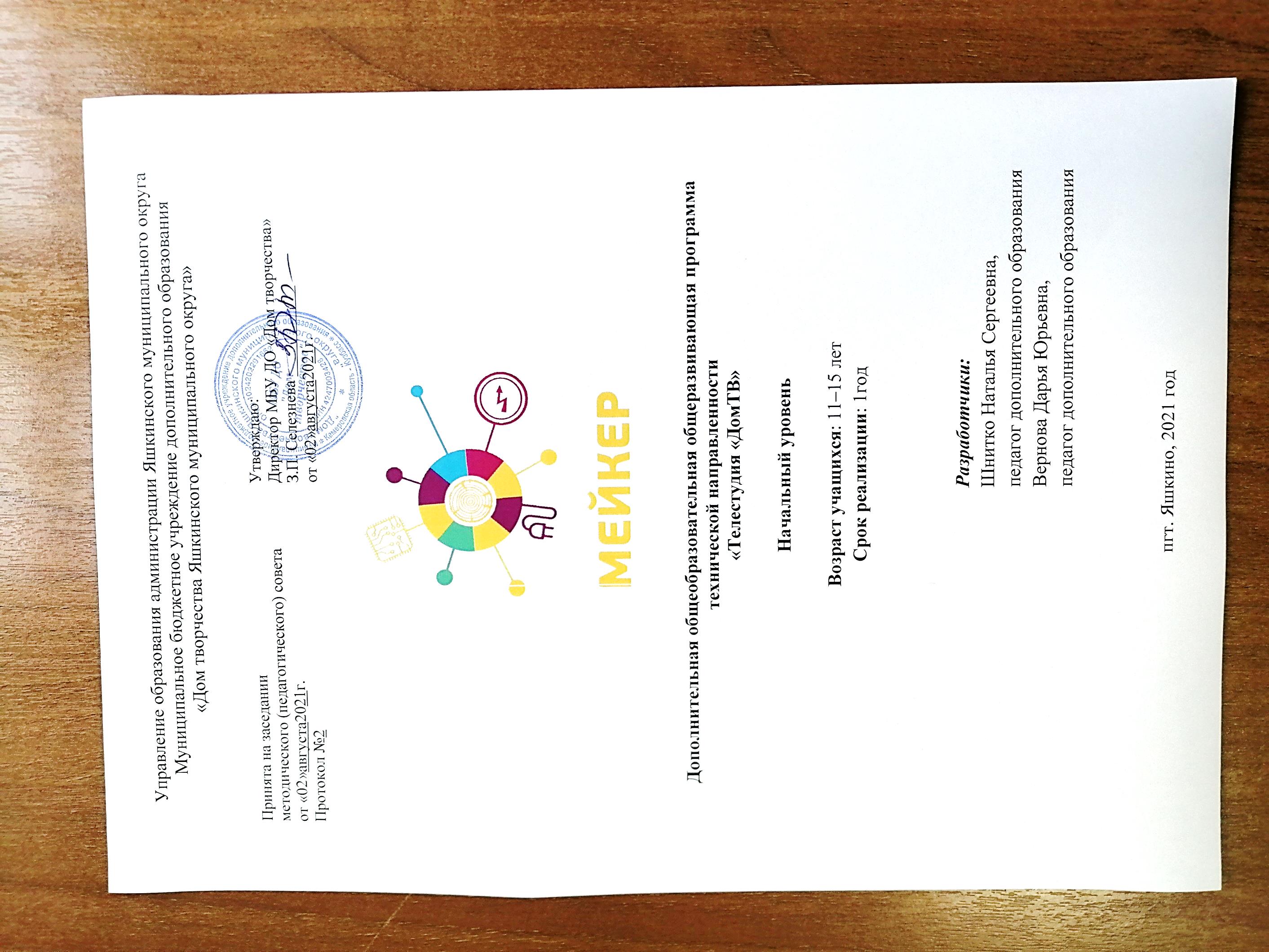 СОДЕРЖАНИЕРАЗДЕЛ 1. Комплекс основных характеристик программы………………………………….31.1. Пояснительная записка …………………………………………………………………… 31.2. Цель и задачи программы …………………………………………………………………61.3. Содержание программы …………………………………………………………………....91.3.1.Учебно-тематический план   модуль  «Мультстудия»……………………………..91.3.2. Учебно-тематический план   модуль  «Телестудия»………………………………101.3.3. Содержание учебно-тематического плана модуль  «Мультстудия»…………….131.3.4 .Содержание учебно-тематического плана модуль  «Телестудия»………………241.4. Планируемые результаты ………………………………………………….……………..321.4.1. Модуль  «Мультстудия»…. …………………………………………………………..321.4.2. Модуль  «Телестудия»…………………………………………………………………33РАЗДЕЛ 2. Комплекс организационно-педагогических условий ……………………………352.1. Календарный учебный график модуль «Мультстудия»…….………………………...352.2. Календарный учебный график модуль «Телестудия»…….……………………….......392.3. Условия реализации программы ………………………………………………………...432.4. Формы аттестации / контроля …………………………………………………………...442.5. Оценочные материалы …………………………………………………………………....462.5.1 .Оценочные материалы модуль «Мультстудия»…………………………………462.5.2.Оценочные материалы модуль «Телестудия»……………………………………462.6. Методические материалы ………………………………………………………………...472.6.1.Методические материалы модуль «Мультстудия»……………………………....472.6.2. Методические материалы модуль «Телестудия»………………………………...502.7. Список литературы …………………………………………………………………….….56ПРИЛОЖЕНИЯ …………………………………………………………………………………....57РАЗДЕЛ 1. КОМПЛЕКС ОСНОВНЫХ ХАРАКТЕРИСТИК ПРОГРАММЫ1.1. Пояснительная запискаДополнительная общеобразовательная общеразвивающая программа «Телестудия «ДомТВ»  имеет техническую направленность и реализуется в рамках модели «Мейкер», мероприятия по созданию новых мест в образовательных организациях различных типов для реализации дополнительных общеразвивающих программ всех направленностей федерального проекта «Успех каждого ребенка» национального проекта «Образование».Дополнительная общеобразовательная общеразвивающая программа «Телестудия «ДомТВ» соответствует требованиям нормативно-правовых документов Российской Федерации и Кемеровской области - Кузбасса, регламентирующих образовательную деятельность учреждений дополнительного образования. Нормативная база:Закон Российской Федерации «Об образовании» (Федеральный закон от 29 декабря 2012 г. № 273-ФЗ);Государственная программа РФ «Развитие образования» на 2018 – 2025 гг. (постановление Правительства Российской Федерации от 26 декабря 2017 г. №1642);Приказ Министерства Просвещения российской федерации от 30.09.2020г. № 533 «О внесении изменений в порядок организации и осуществлении образовательной деятельности по дополнительным общеобразовательным программам, утвержденным Приказом Министерства Просвещения российской федерации от 09.11.2018г. № 196»;Постановление Главного государственного санитарного врача РФ от 28.09.2020г. № 28 СП 2.4.3648-20 «Санитарно-эпидемиологические требования к организациям воспитания и обучения, отдыха и оздоровления детей и молодежи»;Региональные и муниципальные документы по ПФДО (Приказ Департамента образования и науки Кемеровской области «Об утверждении Правил персонифицированного финансирования дополнительного образования детей» (от 05.04.2019 г. № 740);Устав и локальные нормативные акты МБУ ДО «Дом творчества».Программа разрабатывалась в соответствии с методическими рекомендациями по проектированию дополнительных общеобразовательных общеразвивающих программ Министерства образования и науки РФ.Развитие цифровых технологий идёт быстрыми темпами. Молодое поколение, в силу своей мобильности, осваивает новые информационные технологии довольно оперативно. Поэтому, дополнительное образование должно ориентироваться на подготовку молодого поколения по массовым профессиям, затребованным рынком и акцент, при этом, необходимо делать на использование современных информационных технологий.В этой связи имеет смысл организовать теле и мульт-студии. Использование компьютерной аудио-, видео - техники делает доступными человеческому воображению новые реальности, поэтому  детская телевизионная журналистика  и мультипликация имеет хорошие возможности для развития в системе дополнительного образования. Это направление становится всё более востребованным детскими и молодёжными организациями, которые нуждаются в собственных каналах диалога с обществом.Адресаты программы – обучающиеся 11–15 лет.Объем и срок освоения программы – общая продолжительность образовательного процесса — 1 год, количество учебных часов — 144 часа.Режим занятий, периодичность и продолжительность  - 2 академических часа — 2 занятия по 45 минут учебного времени и обязательный 15-минутный перерыв в соответствии с СанПиНом 2.4.3648-20. Занятия проводятся 2 раза в неделю.Форма обучения – очная, групповая — занятия проводятся в разновозрастной группе, численный состав — до 15 человек.Актуальность программы заключается в том, чтобыпредоставить обучающимся возможность личностного самоопределения и самореализации по отношению к стремительно развивающимся информационным технологиям и ресурсам. Возможность анимации, съемки и видеомонтажа на компьютере помогает воплощать творческую энергию обучающихся в конкретные видео и мультфильмы.Программа предполагает овладение навыками создания мультфильмов, видеороликов, воспитание интересов к тележурналистике, выявление индивидуальных особенностей обучающихся, развитие творческих способностей. Отличительные особенности - практико-ориентированный характер программы, направленный на овладение обучающимися основными приемами фото - видеосъемки, мультипликации, монтажа и создания видеороликов, кроме того, программа способствует формированию навыков режиссерской работы.Особенности организации образовательного процесса - в том, что программа «Телестудия «ДомТВ»  является модульной.Каждый из модулей, «Телестудия» и «Мультстудия» имеет свою специфику и направлен на решение своих собственных целей и задач.Модульная образовательная программа дает обучающемуся возможность выбора модулей, нелинейной последовательности их изучения (в отличие от традиционной модели дополнительной общеобразовательной общеразвивающей программы), а значит возможность построения индивидуальных учебных планов, как того требует п.7 «Порядка организации и осуществления образовательной деятельности по дополнительным общеобразовательным программам». (Приказ Министерства просвещения России от 9.11.2018 № 196 «Об утверждении Порядка организации и осуществления образовательной деятельности по дополнительным общеобразовательным программам»).Формы  и методы организации занятийДля восприятия и развития навыков практико-ориентированной работы обучающихся,  предусмотрены  методы, применяемые в ходе реализации программы:словесный метод (устное изложение, беседа, объяснение, анализ текста, анализ произведения);объяснительно-иллюстративный метод (показ видеоматериалов, иллюстраций; показ педагогом приёмов исполнения; наблюдения; показ по образцу и т.д.);практический метод (тренинг по составлению монтажной фразы; использование спецэффектов, упражнения по обработке звука; упражнение по наложению и изготовлению титров, тренировочные упражнения  по цвето-коррекции; и т.д.).Формы занятий: тренинг-занятия и круглые столы , занятие-творчество, занятие-фантазия,занятие-конкурс,творческая выставка, применение активных форм обучения (защита собственных проектов, мастер-класс — встречи с профессионалами), просмотр видеороликов с последующим анализом их речевого сопровождения; проблемный разбор самого удачного/неудачного видеоролика, встречи с работниками СМИ, игра.Типы занятий: занятие усвоения новых знаний; занятие усвоения умений и навыков; занятие комплексного применения умений, навыков и знаний; занятие обобщения и систематизации знаний.При составлении и реализации данной программы используются принципы: добровольности, демократичности, системности, индивидуализации и дифференциации образовательного процесса. Занятия строятся в такой форме, чтобы у учащихся закрепился устойчивый интерес и естественное желание к получению новых знаний, чтобы они почувствовали радость и удовлетворение от выполненной работы, от преодоления естественно возникающих трудностей.Методика работы с детьми среднего школьного возраста предполагает развитие способностей обучающихся к выполнению работ с нарастающей степенью трудностей, поэтому при определении содержания деятельности учитываются следующие принципы:научности (соблюдение строгой технической терминологии, символики и др.);связи теории с практикой; систематичности и последовательности;учёт возрастных и индивидуальных особенностей личности;доступности и посильности выполнения творческих заданий;творческой самостоятельности обучающихся при руководящей роли педагога;наглядности;прочности овладения знаниями и умениями (достигается при реализации всех вышеперечисленных принципов).1.2. Цель и задачи программыЦель программы: формирование информационной компетентности личности обучающегося, в процессе изучения основ анимации, видеомонтажа и тележурналистики, через создание собственных видеороликов, интервьюирования.Задачи:Образовательные:совершенствовать умения и навыки работы с компьютерной техникой;обучить нормам русского языка, знанию основ стилистики, работы с текстом;обучитьдетей  анализировать и описывать события, писать статьи и очерки;познакомить обучающихся с основными правилами фото и видеосъёмки, правилами подбора сюжетов к теме, работой в глобальной сети Интернет;обучить детей основам тележурналистики, основам операторского мастерства; обучить основам нелинейного видеомонтажа;познакомить обучающихся с основными видами и жанрами кинематографа и фотографии;обучить работе со сканером, видеокамерой, цифровым фотоаппаратом;обучить детей работе с программными средствами Киностудия WindowsLive, MovaviVideoSuite, программа обработки фотографий Picasa 3, растровый графический редактор Gimp;познакомить с основными этапами работы над видеофильмом;обучитьсамостоятельно искать информацию, ее структурировать и представлять в виде видеофильма.Развивающие:развивать коммуникативные навыки с учетом психофизических   особенностей обучающихся;развивать логическое мышление, внимание, память;развивать ораторские навыки; развивать у обучающихсятворческие способности и фантазию; активизировать мыслительный процесс и познавательный интерес; Воспитывающие:воспитывать патриотические и нравственные черты;воспитывать у обучающихсяинтерес к историческим событиям современной России;воспитывать интерес к деятельности журналиста, корреспондента, редактора, видеомонтажера, фотографа, режиссёра.Цель и задачимодуля «Мультстудия»Трудно найти ребёнка, который бы не любил мультфильмы и кино. Искусство экрана привлекает детей своей зрелищностью, наглядными, легко воспринимаемыми образами, позволяет формировать творческие способности обучающихся посредством синтеза науки и искусства. Мультипликация – это групповой творческий процесс. Как и во взрослой команде мультипликаторов, дети знакомятся с разными техниками, пробуют разные функции: режиссёра, оператора, сценариста, художника-мультипликатора.В самом ближайшем будущем, именно, анимационные объекты будут самым главным носителем информации в компьютерных системах и будут активно применяться в пользовательском интерфейсе. Поэтому знание основ мультипликации, а так же умелое использование компьютерной техники и практики обучающимся очевидные преимущества при освоении новых рубежей технологий будущего.Цель программы: создание условий для получения опыта художественно-творческой деятельности, через овладение основами создания коротких анимационных фильмов.Задачи:	Образовательные:познакомить обучающихся с понятием анимации и с видами мультипликации; познакомить обучающихся с методами, приёмами и технологией создания различных видов мультипликации;научить обучающихся основным принципам работы с цифровой камерой и специальными программами по созданию анимации;Способствовать овладению начальных навыков работы сценариста, режиссёра, оператора, актеров в процессе работы над фильмом.Развивающие:развиватьхудожественно-эстетического вкус, фантазию, изобретательность, логическое мышление и пространственное воображение;развивать внимание и наблюдательность через восприятие и анализ мультфильмов. развивать эмоциональные, артистические качества у детей средствами киноискусства;развивать отзывчивость, умение выражать свои мысли, коммуникабельность.Воспитательные:создавать у детей положительный настрой на занятия в творческом объединении, вызвать у них интерес и стремление овладеть необходимыми знаниями и умениями;воспитывать и развивать художественно-эстетический вкус и уважение к основным видам и жанрам кинематографа;воспитывать умственные и волевые качества, концентрацию внимания, логичность воображения;воспитывать чувство товарищества, чувство личной ответственности;обогащение визуального опыта детей через просмотр мультфильмов и участие в мероприятиях.Создание мультфильмов является своего рода искусством, поэтому аспект учебно-воспитательного процесса выступает как открытие внутреннего мира автора мультфильма - ребенка сверстникам, родителям (широкому зрителю); оказание ему помощи в следовании за авторской мыслью; умению справится с переживаниями определенных эмоций при создании мультфильма. Цель и задачимодуля «Телестудия»В воспитании и образовании молодого поколения немаловажную роль играют средства массовой информации, которые становятся для учащихся «окном в мир», воздействуют на их жизненные идеалы и ценности; как источник социальной информации.Детские СМИ серьезно воздействуют на жизненные идеалы и ценности подростков: как источник социальной информации определяют, формируют не только видение мира и восприятие других людей, но и отношение к обществу. Одна из главных задач процесса дополнительного образования – социализация личности, превращение ее в элемент общественных отношений. Поэтому сосуществование системы дополнительного образования и детского СМИ должно быть плодотворным, а их взаимодействие стать мощным фактором социального развития подрастающего поколения. Детские СМИ должны решать в первую очередь культурно-просветительские и воспитательно-образовательные задачи.Цель программы: Цель программы – формирование и развитие у обучающихся коммуникативных компетенций, самостоятельности и способности к самоорганизации, навыков сотрудничества с социумом посредством изучения основ журналистики в условиях дополнительного образования.Задачи:Образовательные: углублять знания учащихся в области русского языка;знакомить учащихся с произведениями детской классической литературы;знакомить учащихся с литературными произведениями родного края, именами кузбасских писателей;знакомить с основными принципами написания сочинения.Развивающие:способствовать развитию устной и письменной речи учащихся;обогащать словарный запас учащихся;расширять кругозор учащихся через знакомство с работой писателя и журналиста, произведениями детской классической литературы, произведениями кузбасских писателей.Воспитательные:способствовать формированию таких нравственных и патриотических качеств личности учащегося, как: любовь к своему родному Отечеству и своему краю; родному языку и национальной культуре, уважение к своему народу и его духовным традициям;поддерживать стремление к познанию родного языка и его духовной культуры.1.3. Содержание программы1.3.1. Учебно-тематический планмодуль «Мультстудия»1.3.2. Учебно-тематический планмодуль «Телестудия»1.3.3. Содержание учебно-тематического планамодуль «Мультстудия»Раздел 1. Вводное занятие (2 ч.)Теория:Введение в образовательную программу. Правила безопасной работы на занятии. Беседа о любимых фильмах и передачах. Практическая часть:Просмотр и обсуждение мультфильмов.Контрольно проверочное задание: Опросник «Самооценка творческих характеристик личности».Раздел 2. Введение в искусство мультипликации (22 ч.)2.1. Откуда взялись мультфильмы (2 ч.)Теория: Виды и жанры в киноискусстве. Знакомство с историей движущегося изображения в искусстве. Первые анимационные опыты в Европе 19 века. Развитие анимации в России. Фенакистископ.Практическая часть:Просмотр фильма «История анимации. Фенакистископ». Изготовление простейшей модели фенакистископа с помощью готовых шаблонов. Контрольно проверочное задание:Викторина «Я знаю все мультфильмы»2.2.Виды мультипликации (22 ч.)2.2.1.Рисованная мультипликация (2 ч.)Теория: Знакомство с особенностями данного вида анимации, используемыми материалами. Выяснение эмоциональной отзывчивости детей и их умение осмыслить чувства в процессе просмотра фильма.Практическая часть:Просмотр мультипликационных работ детских студий в Интернете. Индивидуальные работы с превращением цветовых клякс в мультипликационных персонажей.2.2.2.Пластилиновая мультипликация (2 ч.)Теория: Знакомство с особенностями данного вида анимации, используемыми материалами. Общее настроение фильма, смена эмоциональных состояний в процессе просмотра.Практическая часть: Просмотр и обсуждение мультфильма  «Пластилиновая ворона», заставка к телепередаче «Спокойной ночи, малыши». Подготовка, выполнение упражнений в создании анимации в технике пластилиновой анимации: «оживление» геометрических фигур из пластилина.2.2.3.Кукольная мультипликация (2 ч.)Теория: История кукольной мультипликации. Знакомство с профессией -  мультипликатор-кукольник.Практическая часть: Просмотр и обсуждение мультфильма  «Машенька и медведь», «Варежка».  Подготовка, выполнение упражнений в создании анимации в технике кукольной анимации: «оживление» перчаточных кукол.2.2.4.Предметная мультипликация (2 ч.)Теория: Знакомство с особенностями данного вида анимации, используемыми материалами. Движение предметов внутри кадра- аниматор может оживить и заставить двигаться абсолютно любой предмет, в обычной жизни совершенно неподвижный.Практическая часть: Просмотр мастер-классов. Подготовка, выполнение упражнений в создании анимации в технике предметной анимации: «оживление» собранных на улице листьев, шишек, камушков и пр. Педагог снимает наиболее удавшиеся идеи для последующего монтажа.2.2.5.Сыпучая мультипликация (2 ч.)Теория: Знакомство с особенностями данного вида анимации, используемыми материалами. Практика: Просмотр мастер-классов лучших аниматоров России и мира. Подготовка, выполнение упражнений в создании анимации в технике сыпучей анимации из песка, манной крупы или других круп. Разводы пальцами и ладошками по поверхности  сыпучих мелко-фактурных материалов.2.2.6.Компьютерная мультипликация (2 ч.)Теория: Знакомство с особенностями данного вида анимации, используемыми материалами. Образ героя в сказке и на экране. Роль автора в создании образа героя, авторское видение героя. Как в фильме показаны герои? Почему они показаны именно такими?Практическая часть: Просмотр мастер-классов лучших аниматоров России и мира.Просмотр мультфильмов: деление фильма по кадрам (раскадровка).2.3.Профессии в мультипликации (2 ч.)Теория: Основные принципы производства мультипликационных фильмов. Общее знакомство с профессиями: писатель, сценарист, художник, актер и  т.д. Просмотр тех мультфильмов, где на первый план выходят разные профессии.Практическая часть: Просмотр, анализ мультфильмов: «Фильм, фильм, фильм…», реж. Ф. Хитрук, 1968.2.4. Великие мультипликаторы (6 ч.)2.4.1.Великие мультипликаторы - Уолт Дисней (2 ч.)Теория: Общее знакомство с известными художниками-мультипликаторами, с анимационными фильмами студии Уолта Диснея. Видеоролик о биографии Уолта Диснея. Практическая часть: Просмотр и раскадровка мультфильмов студии Уолта Диснея.Контрольно проверочное задание:сканворд «Мультфильмы Диснея».2.4.2.Великие мультипликаторы - кинокомпания PixarAnimation (2 ч.)Теория: Общее знакомство с известными художниками-мультипликаторами, кинокомпаниями, с анимационными фильмами кинокомпании PixarAnimation. Особенность  анимационных фильмов кинокомпании PixarAnimation.Практическая часть: Просмотр и раскадровка мультфильмов PixarAnimation.Контрольно проверочное задание:сканворд «Вселенная  Pixar».2.4.3.Великие мультипликаторы - киностудия «Союзмультфильм» (2 ч.)Теория: Общее знакомство с известными художниками-мультипликаторами, с мультипликационными фильмами киностудии «Союзмультфильм».Практическая часть: Просмотр, анализ мультфильмов киностудии «Союзмультфильм».Контрольно проверочное задание:сканворд «Союзмультфильм».Раздел 3. Компьютерная программа Movavi Video Suite при создании мультфильмов (8 ч.)3.1.Назначение программы Movavi Video Suite (2 ч.)Теория: Инструктаж по технике безопасности при работе с компьютерной техникой. Правила обращения с клавиатурой, мышкой, монитором. Знакомство с программой Movavi Video Suite.Практическая часть: Знакомство и  работа в программе Movavi Video Suite (вставить фотографии, предложенные педагогом, на монтажную ленту).3.2.Виртуальная экскурсия на  студию анимации (2 ч.)Теория: Знакомство и работа в программе Windows  Movie Maker . Что такое титры, как  их вставить, как отредактировать.Практическая часть: Работа на компьютере: создание кадров с названием и титрами.3.3. Подбор звуковых и музыкальных файлов (2 ч.)Теория: Звуки и музыка в фильме. Музыка в кадре и за кадром. Создание при помощи звуков образа реального мира в кадре.Практическая часть: Просмотр и обсуждение  мультфильмом «Ёжик в тумане», реж. Ю. Норштейн. Определить общее настроение фильма, смену эмоциональных состояний в процессе просмотра.3.4 Монтаж фильма: вставка фотографий на монтажную ленту (2 ч.)Теория: Первое представление о монтаже. Соединение кадров и рождение нового смысла. Инструктаж по Т.Б. при работе с компьютером.Практическая часть: Работа на компьютере: сведение монтажа сцен, титров, «шапки» в программе.Контрольно проверочное задание:демонстрация мини видео ролика.Раздел 4. Рисованная перекладная анимация (28 ч.)4.1.Основы перекладной анимации (10 ч.)4.1.1.Проект коллективного мультфильма. Как создать  мультфильм? 	(2 ч.) Теория:Последовательность работы над созданием мультфильма. Выбор инструментов и оборудования. Организация творческих групп по 3-4 человека, в каждой свой режиссёр- капитан.Практическая часть:Ознакомление с «Памяткой для организации работы над проектом». Распределение обязанностей в творческих группах.4.1.2.Разработка сюжета мультфильма. (2 ч.) 	Теория: Продумывание и обсуждение сюжета мультфильма. Определение техники рисования, необходимых материалов и инструментов.Практическая часть: Подготовительная работа в творческих группах. Построение короткого сюжета. Написание сценария. 4.1.3.Деление фильма по кадрам (раскадровка). (2 ч.)	Теория:Раскадровка – это как?Принципы деления на кадры.Практическая часть:Разделение сюжета мультфильма по кадрам. Уточнение главных точек сюжета.4.1.4.Подбор и изготовление героев картины. (2 ч.) 	Теория: Какую идею должен донести до зрителей создаваемый мультфильм через характеры персонажей, обстановку, чтение. Продумывание идеи и обсуждение героев мультфильма, их заготовка путем  вырезания и рисования недостающих героев.Практическая часть: Подбор и зарисовка эскизов героев. Повторить правила обращения с ножницами. Вырезание готовых героев.4.1.5.Декорации для мультфильма. (2 ч.) Теория:Что такое декорации? Виды декораций. Продумывание и обсуждение декораций для мультфильма: на фоне чего будет происходить сцены создаваемого фильма, как будут двигаться герои.Практическая часть:изготовление (отрисовывание) декораций (фонов) для мультфильма.4.2.Съёмка мультфильма (8 ч.)4.2.1.Способ перекладки. Покадровая съёмка  мультфильма, часть №1.	(2 ч.) Теория:Что такое перекладная анимация? Рассказ о технике «перекладка». Правила обращения с фотоаппаратурой, уход и хранение. Правила фотографирования. Освещение. Крупные, мелкие и средние планы. Техника безопасности.Практическая часть:Распределение ролей для работы над мультфильмом.Определение необходимости использования при съёмке крупных, мелких и средних планов. Фотографирование этапов мультфильма с использованием крупных, мелких, средних планов.4.2.2.Способ перекладки. Покадровая съёмка  мультфильма, часть №2.	(2 ч.)Теория:Правила обращения с фотоаппаратурой. Правила фотографирования. Освещение. Крупные, мелкие и средние планы. Техника безопасности. Движение персонажей.Практическая часть:Фотографирование этапов мультфильма с использованием крупных, мелких, средних планов. Движение сказочных персонажей.4.2.3.Способ перекладки. Покадровая съёмка  мультфильма, часть №3.	(2 ч.) Теория:Правила обращения с фотоаппаратурой. Правила фотографирования. Освещение. Крупные, мелкие и средние планы. Техника безопасности. Движение персонажей.Практическая часть:Фотографирование этапов мультфильма с использованием крупных, мелких, средних планов. Движение сказочных персонажей.4.2.4.Способ перекладки. Покадровая съёмка  мультфильма, часть №4.	(2 ч.)Теория:Правила обращения с фотоаппаратурой. Правила фотографирования. Освещение. Крупные, мелкие и средние планы. Техника безопасности. Движение персонажей.Практическая часть:Фотографирование этапов мультфильма с использованием крупных, мелких, средних планов. Движение сказочных персонажей.4.3.Редактирование мультфильма (10 ч.)4.3.1.Подбор музыкального оформления.(2 ч.) Теория: Звуки и музыка в фильме. Создание при помощи звуков образа реального мира в кадре. Музыка в фильме: в кадре и за кадром. Продумывание и обсуждение музыкального оформления мультфильма. Практическая часть:Подбор музыкальных записей, соответствующих содержанию создаваемого мультфильма, передающих определённое настроение.4.3.2.Озвучивание. Редактирование музыки и звука. (2 ч.) Теория:Речь героев как средство их характеристики. Каковы будут интонации героев создаваемого героя? Правила записи звука на звуковую дорожку. Наложение звука на ленту времени в программе Windows Movie Maker.Практическая часть:	Запись звука. Озвучивание мультфильма: через чтение передать характеры героев, их настроение. Импортирование и наложение звука на ленту времени. Редактирование звука.4.3.3.Эффекты перехода и анимации. Монтаж мультфильма. (2 ч.) Теория:Просмотр с анализом сверхкоротких анимационных форм победителей  сверхкоротких роликов на последних мульт-фестивалях. Знакомство с видеопереходами  и видеоэффектами.Практическая часть: Поиск наиболее эффективных видеопереходов  и видеоэффектов для мультфильма.4.3.4.Монтаж мультфильма. (2 ч.) Теория:Инструктаж по технике безопасности при работе с компьютером, клавиатурой, мышкой. Импортирование фотографий в программу и  монтаж мультфильма.Практическая часть: Монтирование фильма. Импортирование фотографий в программу. Конечное редактирование звука  и музыки. Сопровождение мультфильма титрами: режиссёр, операторы, исполнители ролей и т.д. Сохранение коллективного  мультфильма на компьютер.4.3.5.Представление и обсуждение мультфильма. (2 ч.) 	Теория:Обсуждение полученных мультфильмов, используя памятку для оценивания экранизаций. Выявление и решение проблем проекта.Практическая часть:Выставка персонажей, фотовыставка.Просмотр и анализ мультфильмов в группах.Контрольно проверочное задание:Тест «Перекладная анимация».Раздел 5. Пластилиновая мультипликация  (28 ч.)5.1.Основы пластилиновой анимации (10 ч.)5.1.1.Проект коллективного мультфильма. Как создать  мультфильм? (2 ч.) Теория:Последовательность работы над созданием мультфильма. Выбор инструментов и оборудования. Организация творческих групп по 3-4 человека, в каждой свой режиссёр - капитан.Практическая часть: Работа с «Памяткой для организации работы над проектом». Распределение обязанностей в творческих группах.5.1.2.Разработка сюжета мультфильма. (2 ч.) 	Теория: Продумывание и обсуждение сюжета мультфильма. Определение техники лепки, необходимых материалов и инструментов.Практическая часть: Подготовительная работа в творческих группах. Построение короткого сюжета. Написание сценария. 5.1.3.Деление фильма по кадрам (раскадровка). (2 ч.)	Теория: Раскадровка – это как? Принципы деления на кадры.Практическая часть: Разделение сюжета мультфильма по кадрам. Уточнение главных точек сюжета.5.1.4.Подбор и изготовление героев картины. (2 ч.) 	Теория: Какую идею должен донести до зрителей создаваемый мультфильм через характеры персонажей, обстановку, чтение. Продумывание идеи и обсуждение героев мультфильма. Техника безопасности при работе с глиной (пластилином), стеками, острыми и колющими инструментами.Практическая часть: Подбор и зарисовка эскизов героев.Лепка героев мультфильма из выбранного материала.5.1.5.Декорации для мультфильма. (2 ч.) Теория:Что такое декорации? Виды декораций. Продумывание и обсуждение декораций для мультфильма: на фоне чего будет происходить сцены создаваемого фильма, как будут двигаться герои.Практическая часть:Лепка или отрисовывание декораций (фонов) для мультфильма.5.2.Съёмка мультфильма (8 ч.)5.2.1.Покадровая съёмка  мультфильма, часть №1. (2 ч.) Теория:Движение пластилиновых героев в кадре. Правила обращения с фотоаппаратурой. Правила  и техника фотографирования. Освещение. Крупные, мелкие и средние планы. Техника безопасности.Практическая часть: Распределение ролей для работы над мультфильмом.Определение необходимости использования при съёмке крупных, мелких и средних планов. Фотографирование этапов мультфильма с использованием крупных, мелких, средних планов.5.2.2.Покадровая съёмка  мультфильма, часть №2. (2 ч.)Теория:Правила обращения с фотоаппаратурой. Правила фотографирования. Освещение. Крупные, мелкие и средние планы. Техника безопасности. Движение персонажей.Практическая часть:Фотографирование этапов мультфильма с использованием крупных, мелких, средних планов. Движение сказочных персонажей.5.2.3.Покадровая съёмка  мультфильма, часть №3. (2 ч.) Теория:Правила обращения с фотоаппаратурой. Правила фотографирования. Освещение. Крупные, мелкие и средние планы. Техника безопасности. Движение персонажей.Практическая часть:Фотографирование этапов мультфильма с использованием крупных, мелких, средних планов. Движение сказочных персонажей.5.2.4.Покадровая съёмка  мультфильма, часть №4. (2 ч.)Теория:Правила обращения с фотоаппаратурой. Правила фотографирования. Освещение. Крупные, мелкие и средние планы. Техника безопасности. Движение персонажей.Практическая часть:Фотографирование этапов мультфильма с использованием крупных, мелких, средних планов. Движение сказочных персонажей.5.3.Редактирование мультфильма (10 ч.)5.3.1.Подбор музыкального оформления.(2 ч.) Теория: Звуки и музыка в фильме. Создание при помощи звуков образа реального мира в кадре. Музыка в фильме: в кадре и за кадром. Продумывание и обсуждение музыкального оформления мультфильма. Практическая часть: Подбор музыкальных записей, соответствующих содержанию создаваемого мультфильма, передающих определённое настроение.5.3.2.Озвучивание. Редактирование музыки и звука. (2 ч.) Теория:Речь героев как средство их характеристики. Каковы будут интонации героев создаваемого героя? Правила записи звука на звуковую дорожку. Наложение звука на ленту времени в программе Windows Movie Maker.Практическая часть:	Запись звука. Озвучивание мультфильма: через чтение передать характеры героев, их настроение. Импортирование и наложение звука на ленту времени. Редактирование звука.5.3.3.Эффекты перехода и анимации. Монтаж мультфильма. (2 ч.) Теория: Просмотр с анализом сверхкоротких анимационных форм победителей  сверхкоротких роликов на последних мульт-фестивалях. Знакомство с видеопереходами  и видеоэффектами.Практическая часть: Поиск наиболее эффективных видеопереходов  и видеоэффектов для мультфильма.5.3.4.Монтаж мультфильма. (2 ч.) Теория: Инструктаж по технике безопасности при работе с компьютером, клавиатурой, мышкой. Импортирование фотографий в программу и  монтаж мультфильма.Практическая часть: Монтирование фильма. Импортирование фотографий в программу. Конечное редактирование звука  и музыки. Сопровождение мультфильма титрами: режиссёр, операторы, исполнители ролей и т.д. Сохранение коллективного  мультфильма на компьютер.5.3.5.Представление и обсуждение мультфильма. (2 ч.) 	Теория: Обсуждение полученных мультфильмов, используя «Памятку для оценивания экранизаций». Выявление и решение проблем проекта.Практическая часть: Выставка персонажей, фотовыставка.Просмотр и анализ мультфильмов в группах.Контрольно проверочное задание:Тест «Пластилиновая анимация».Раздел 6.Песочная мультипликация 	(38 ч.)6.1.Основы песочной мультипликации. (20ч.)6.1.1.История возникновения песочной анимации. (2 ч.)	Теория:История жанра «песочная анимация». Знакомство с песком, световым столом. Правила техники безопасности при работе на песочных столах, при работе с песком.	Практическая часть:Засыпка фона песком, тренировка засыпки фона разными способами.6.1.2.Знакомство с основными приёмами песочного рисования. (2 ч.)Теория: Основные приёмы песочного рисования. 	Практическая часть: Отработка основных приёмов песочного рисования. Сыплем песок из кулачка, насыпаем линии, упражнение «солнышко», точки и кружочки, упражнение «лист», упражнение «яичница-глазунья», упражнение «текст», упражнение «полумесяц» и т.д.6.1.3.«Море» - отработка засыпки фона. (2 ч.)Теория: Основные приёмы песочного рисования.Практическая часть: Рисуем воду,рисуем фактуру морских волн разными предметами (кисти, расчёска).6.1.4.«Осьминожек». (2 ч.)Теория: Основные приёмы песочного рисования.Практическая часть: Рисуем по засыпанному фону осьминога и других морских обитателей.6.1.5.Игра света и тени «Ночной город». (2 ч.)Теория: Закон контрастности.Практическая часть: Создание композиции «ночной город».6.1.6.Игра света и тени «Котя, котенька, коток…»(2 ч.)Теория: Рисование животных песком.Практическая часть: Создание нескольких композиций с изображением кота в разных позах.6.1.7.Перспектива «Зимний парк». (2 ч.)Теория: Что такое перспектива? Правила перспективыПрактическая часть: Создание рисунка из песка – зимний парк – с соблюдением основных правил перспективы.6.1.8.Пластика движений «Зимняя сказка». (2 ч.)Теория: Пластика движений.Практическая часть: Тренировка пластики движений и постановка рук при рисовании песком. Создание рисунка на тему «зимняя сказка»6.1.9.Песочная покадровая анимация.  «У Лукоморья дуб зелёный…»(2 ч.)Теория: Песочная покадровая анимация.Практическая часть: Создание нескольких кадров – иллюстрация отрывка из произведения А.С.Пушкина «Руслан и Людмила».6.1.10.Основные принципы и приёмы анимации. «Царство русалок» (2 ч.)Теория: Принципы и приёмы анимации.Практическая часть: Создание нескольких кадров на тему «царство русалок».Контрольно проверочное задание: Фотовыставка.6.2.Самостоятельная творческая работа над песочной анимацией. (18 ч.)6.2.1.Разработка сюжета мультфильма. (2 ч.)Теория: Выбор темы для создания песочной анимации. Сюжет.Практическая часть: Выбор и разработка темы, рисование на бумаге эскизов к кадрам будущего песочного фильма. Разработка сюжета, рисование на песке кадров будущего песочного фильма.6.2.2.Поиск образов.	 (2 ч.)Теория: Основные образы будущего фильма.Практическая часть: Разработка и рисование главных образов песочного анимационного фильма.6.2.3.Съёмки  мультфильма, часть№1. (2 ч.)Теория: Повторить правила фотографирования.Практическая часть: Работа с фотоаппаратом. Фотографирование этапов своих мультфильмов.6.2.4.Съёмки  мультфильма, часть№2.	 (2 ч.)Теория: Повторить правила фотографирования.Практическая часть: Работа с фотоаппаратом. Фотографирование этапов своих мультфильмов.6.2.5.Съёмки  мультфильма, часть№3. (2 ч.)Теория: Повторить правила фотографирования.Практическая часть: Работа с фотоаппаратом. Фотографирование этапов своих мультфильмов.6.2.6.Съёмки  мультфильма, часть№4. (2 ч.)Теория: Повторить правила фотографирования.Практическая часть: Работа с фотоаппаратом. Фотографирование этапов своих мультфильмов.6.2.7.Подбор музыкального оформления.	(2 ч.)Теория: Песочное рисование и музыка.Практическая часть: Подбор музыкального сопровождения и синхронизация его с кадрами.6.2.8.Эффекты перехода и анимации, монтаж.	(2 ч.)Теория: Инструктаж  по Т.Б. при работе с компьютером, клавиатурой, мышкой. Продумывание и обсуждение эффектов перехода и анимации мультфильма.Практическая часть: Монтирование фильма. Запись мультфильма на компьютер.6.2.9.Представление и обсуждение работ. (2 ч.)	Теория: Обсуждение полученных мультфильмов, используя «Памятку для оценивания экранизаций». Выявление и решение проблем проекта.Практическая часть: Выставка персонажей, фотовыставка.Просмотр и анализ мультфильмов в группах.Контрольно проверочное задание:Тест «Песочная анимация».Раздел 7.Самостоятельная работа над мультфильмом (16 ч.)7.1.Разработка сюжета мультфильма. (2 ч.) Теория: Последовательность работы над созданием мультфильма. Продумывание и обсуждение сюжета своих мультфильмов. Определение вида мультипликации.Практическая часть: Подготовительная работа. Подготовка инструментов и материалов. Построение короткого сюжета. Написание сценариев. Деление сценария по кадрам (раскадровка). 7.2.Подбор и изготовление героев мультфильма. (2 ч.) Теория: Продумывание и обсуждение героев мультфильма. Практическая часть: Изготовление героев мультфильма по собственному сценарию.7.3.Создание декораций. (2 ч.)	Теория: Продумывание и обсуждение декораций. Техника безопасности при работе материалами и инструментами.Практическая часть: Изготовление фонов  и  декораций для мультфильма.7.4.Съёмки  мультфильма, часть№1.	 (2 ч.)	Теория: Повторить правила фотографирования.Практическая часть: Работа с фотоаппаратом. Фотографирование этапов своих мультфильмов.7.5.Съёмки  мультфильма, часть№2. (2 ч.) Теория: Повторить правила фотографирования.Практическая часть: Работа с фотоаппаратом. Фотографирование этапов своих мультфильмов.7.6.Подбор музыкального оформления, озвучивание (2 ч.) Теория: Продумывание и обсуждение музыкального оформления мультфильма. Повторить правила записи звука на звуковую дорожку. Звукозапись в программе Movavi Video Suite.Практическая часть: Подбор музыкальных записей.Работа на компьютере: запись звука. Озвучивание мультфильма.7.7.Эффекты перехода и анимации. (2 ч.)	Теория: Инструктаж  по Т.Б. при работе с компьютером, клавиатурой, мышкой. Продумывание и обсуждение эффектов перехода и анимации мультфильма.Практическая часть: Монтирование фильма. Запись мультфильма на компьютер.7.8.Представление и обсуждение работ. (2 ч.)	Теория: Обсуждение полученных мультфильмов, используя «Памятку для оценивания экранизаций». Выявление и решение проблем проекта.Практическая часть: Выставка персонажей, фотовыставка.Просмотр и анализ мультфильмов в группах.Контрольно проверочное задание:Тест «Я – мультипликатор!».Раздел 8.	Итоговое занятие (2 ч.)Теория:Подведение итогов работы.Практическая часть:Просмотр и обсуждение мультфильмов.Контрольно проверочное задание: Игра «Мульт - знайка».1.3.4.Содержание учебно-тематического планамодуль «Телестудия»Раздел 1. Вводное занятие (2 ч.)Теория: Теория. Журналистика: сущность и специфика учебного предмета. Журналистика как наука и профессия. Цели и задачи курса. Понятие и определение «Журналистики». Составляющие журналистики. Этапы становления журналистики как науки, профессии. Структура и функции журналистики. «Журналистика» как научное и социальное явление. Из истории журналистики. Структура журналистики. Качества журналиста. Социально значимая информация. Профессия «Журналист».Практическая часть: Беседа на тему «Кто такой журналист.Контрольно проверочное задание: Опросник «Самооценка творческих характеристик личности».Раздел 2. Краткое введение в историю журналистики (16 ч.)2.1. Возникновение и развитие журналистики (4 ч.)2.1.1 Возникновение журналистики (2 ч.)Теория: Возникновение журналистики в России. Практическая часть: просмотр документального фильма. Обсуждение.Контрольно проверочное задание: Тест «История журналистики».2.1.2. Развитие журналистики (2 ч.)Развитие журналистики в 18- 20 вв. Особенности становления и назначения печатных периодических изданий в России. Корифеи российской журналистики. Перспективы развития журналистики в 21 веке.2.2. Из истории детской прессы (6 ч.)2.2.1. История детской прессы (2 ч.)Теория: История возникновения детских периодических изданий.Практическая часть: просмотр документального фильма. 2.2.2. Виды детских периодических изданий (2 ч.)Теория: Знакомство с видами периодическими изданиями.Практическая часть: Просмотр и обсуждение печатных изданий: газеты, журналы.2.2.3. Виды детских периодических изданий (2 ч.)Теория: История печатных СМИ.Практическая часть: Экскурсия в библиотеку.2.3. Знакомство с современными детскими и подростковыми СМИ (6 ч.)2.3.1. СМИ для детей (2ч.)Теория: Средства массовой информации для детей и подростков.Практическая часть: Просмотр и анализ современных СМИ.2.3.2.Блоги как средства массовой информации (2ч.)Теория: Виды блогов в журналистике.Практическая часть: Просмотр и анализ журналистских блогов.2.3.3. Создание своего блога в Instagram (2ч.)Теория: Выбор тематики и контента бля блога в Instagram.Практическая часть: Создание аккаунта в Instagram.Раздел 3. Жанры журналистики (20 ч.)3.1.Информационные жанры современной журналистики (8 ч.)3.1.1. Корреспонденция и заметка, как жанры журналистики (2 ч.)Теория: Заметка, событийная заметка, заметка-аннотация, заметка-комментарий, заметка-некролог. Корреспонденция, отличия от заметки.Практическая часть: Самостоятельная работа: написание заметки на заданную тему.3.1.2.Интервью как жанр журналистики (2 ч.)Теория: Полу структурированное интервью, неструктурированное интервью, интенсивное интервью, качественное интервью, глубинное интервью, фокусированное интервью, фокус-группа.Практическая часть: Составление вопросов для интервью. Съемки интервью. Интервью для газеты/журнала.3.1.3. Репортаж (2 ч.)Теория: Виды репортажей.Практическая часть: Съемка репортажа. 3.1.4. Отчет как информационный жанр журналистики (2 ч.)Теория: Виды отчетов.Практическая часть: написание и съемка отчета.Контрольно проверочное задание: демонстрация видео ролика.3.2. Аналитические жанры современной журналистики (6 ч.)3.2.1 Обозрение или обзор, как аналитический жанр. (2 ч.)Теория: по тематике: политические, экономические, спортивные, культурные и т.д., По времени: ежедневные, еженедельные, месячные, годичные, квартальные.По территории охвата: внутренние, международные.Практическая часть: написание и съемка обзоров по заданной теме.3.2.2. Рецензия как аналитический жанр журналистики (2 ч.)Теория: Типы и содержание рецензий. Практическая часть: написание рецензий и статей для печатных и интернет изданий.3.2.3 Статья как аналитический жанр журналистики (2 ч.)Теория: Алгоритм написание статей.Практическая часть: написание  рецензий и статей для печатных и интернет изданий. Написание постов для соц. сетей.3.3.Художественно-публицистические жанры современной журналистики (6 ч.)3.3.1 Очерк (2 ч.)Теория: Виды очерков. Правила написания и сбора материала.Практическая часть: Написание очерка для соц. сетей и печатных изданий.3.3.2. Эссе, зарисовка, эпистолярные жанры.Теория: Виды, способы написания.Практическая часть: написание  и съемка Эссе, очерк, зарисовка.Раздел 4. Блогинг (22ч.)4.1.История появления сети Интернет. Сайты (2 ч.)Теория: История возникновения сети интернет. Первые сайты. Современные сайты.Практическая часть: Создание сайта интернет - журнала и его заполнение. 4.2. Видеоблогинг как форма современной интернет журналистики (4 ч.) 	4.2.1. Формы и виды видеоблогов. (2 ч.)Теория: Выбор контента, правила ведения видеоблогов. Популярные соц.сети.Практическая часть: создание аккаунтов в соц.сетях Insnagram, Tik Tok, Youtube.4.2.2.Интернет журналистика. (2 ч.)	Теория: современные подходы в журналистике. Интернет журналистикаПрактическая часть: размещение журналистского материала в соц.сетях.4.3.Форматы блогов. Жанры видео блогов. (4 ч.) 	4.3.1. Форматы блогов. (2 ч.)Теория: Тематический блог и личный в интернет журналистике.Практическая часть: разработка контента для блогов в соц.сетях.4.3.2. Жанры виеоблогов. (2 ч.) Теория: жанровое подразделения видеоблогов.Практическая часть: создание видео контента для соц.сетей.4.4.Тематика видеоблога. Целевая аудитория видеоблога (4 ч.)4.4.1. Тематика видеоблога. (2 ч.) Теория: Как выбрать тему для видеоблога.Практическая часть: оформление блогов в соц.сетях.4.4.2.Целевая аудитория видеоблога (2 ч.)Теория: целевая аудитория, зависимость темы и целей.Практическая часть:формирование контента для набора целевой аудитории.4.5. Виды и жанры для видеоблога. Подготовка видеоконтента для социальных сетей	(4 ч.) 4.5.1. Виды и жанры видеоблога. (2 ч.)Теория:Виды и жанры видеоблогов, их особенности.Практическая часть: просмотр блогов и видео по данной теме.4.5.2.Подготовка видеоконтента для социальных сетей.	(2 ч.)Теория: Задумка, сценарий, подготовка к съемкам.Практическая часть: Съемка видеороликов для размещения в социальных сетях.4.6.Продвижение блога. Основы рекламы (4 ч.)4.6.1.Продвижение блогов.(2 ч.) Теория: Базовые стратегии продвижения блогов.Практическая часть: разработка стратеги продвижения и внедрение ее.4.6.2.Основы рекламы. (2 ч.) Теория: Способы продвижения видеоблогов. Маркетинговая стратегия и реклама.Практическая часть:	Разработка маркетинговой стратегии и внедрение ее в аккаунты в социальных сетях.Раздел 5. Операторское мастерство  (26 ч.)5.1. Фото и видео съемки (10 ч.)5.1.1. Понятие «фотокадр», «кинокадр» (2 ч.) Теория: Контент кадр и свет. Положение человека в кадре.Практическая часть: фото и видео съемки.5.1.2. Современные приемы фотосъемки (2 ч.) 	Теория: Разбор современных приемов фотосъемки. Свет, композиция.Практическая часть: организация фото выставки. 5.1.3. Видеосъемка.(2 ч.)	Теория: Свет, звук, композиция. Раскадровка – это как? Принципы деления на кадры.Практическая часть: Разделение видеосюжета по кадрам. Уточнение главных точек сюжета.5.1.4. Подбор моделей и актеров для съемок. (2 ч.) 	Теория: Типаж и стиль. Как выбрать актеров для видео? Практическая часть: Тренинги по актерскому мастерству.5.1.5. Локация для съемки и декорации. (2 ч.) Теория: Что такое декорации? Виды декораций. Продумывание и обсуждение декораций для видео и фото съемки: на фоне чего будет происходить сцены создаваемого видео.Практическая часть: Тренинги по актерскому мастерству.5.2. Работа с камерой (8 ч.)5.2.1.Съемка стационарной камерой (2 ч.) Теория:. Правила обращения с фото видео аппаратурой. Правила  и техника видео и фото съемки. Освещение. Крупные, мелкие и средние планы. Техника безопасности.Практическая часть: съемка видео сюжета. Съемка видео для соц. сетей.5.2.2. Съемка подвижной камерой (2 ч.)Теория: Правила фотографирования и съемки на камеру телефона. Освещение. Крупные, мелкие и средние планы. Техника безопасности. Движение персонажей.Практическая часть: съемка видео и фото для социальных сетей.5.2.3.Съемка подвижной камерой (2 ч.)Теория: Правила фотографирования и съемки на камеру телефона. Освещение. Крупные, мелкие и средние планы. Техника безопасности. Движение персонажей.Практическая часть: съемка видео и фото для социальных сетей.5.2.4. Человек в кадре (2 ч.) Теория: Правила поведения в кадре в зависимости от контента. Практическая часть: Съемка фото и видео материала для социальных сетей.5.3.Репортажная съемка, съемка события (8 ч.)5.3.1.Репортажная фотосъемка. (2 ч.) Теория: Что должен уметь репортажный фотограф? Правила и алгоритмы репортажной фотосъемки Практическая часть: выставка репортажей.5.3.2.Репортажная видеосъемка (2 ч.) Теория: Как снять репортаж? Алгоритм действий на месте событий.Практическая часть:	Съемка сюжета.5.3.3.Съемка события. (2 ч.) Теория: Рекомендации журналисту освещающему событие.Практическая часть: Съемка события.5.3.4.Съемка события. (2 ч.) Теория: Рекомендации журналисту освещающему событие.Практическая часть: Съемка события.Раздел 6.Техника речи и актерское мастерство 	(18 ч.)6.1.Интонация и речь в кадре (10ч.)6.1.1.Законы интонации (2 ч.)	Теория: Что такое интонация? Влияние интонации на смысл.	Практическая часть: Тренинги по технике речи. Упражнения на отработку интонации.6.1.2.Речевое дыхание. (2 ч.)Теория: Основная функция дыхания. Как управлять дыханием во время выступления.	Практическая часть: Тренинги и упражнения на дыхание.6.1.3.Дикция. (2 ч.)Теория: Дикция. Почему говорить четко важно?Практическая часть: Артикуляционные упражнения.6.1.4.Смысловые ударения (2 ч.)Теория: Ударения в тексте. Интонационные ударения.Практическая часть: Упражнения на расстановку смысловых ударений.6.1.5.Игры с голосом (2 ч.)Теория: Что такое голос? Как управлять своим голосом?Практическая часть: .Тренинги. Артикуляционные упражнения.6.2. Актерские техники и работа на камеру. (8 ч.)6.2.1.Публичное выступление (2 ч.)Теория: Цели публичных выступлений. Виды публичных выступлений.Практическая часть: Подготовка к публичному выступлению. Написание текста. Выступление на публике.6.2.2.Актерское мастерство для журналистов. (2 ч.)Теория: Значение актерского мастерства в журналистике.Практическая часть: Работа над образом. Работа «Я в предполагаемых обстоятельствах»6.2.3. Исполнение роли.	 (2 ч.)Теория: Виды ролей. Журналистские роли.Практическая часть: Тренинги по актерскому мастерству для журналистов.6.2.4.Актерская игра на камеру (2 ч.)Теория: Работа на камеру. Ракурсы. Движения. Мимика.Практическая часть: Съемки видеоматериала.Раздел 7.Видеомонтаж (16 ч.)7.1.Секреты монтажа. (4 ч.) 7.1.1. Основные приемы видеомонтажа (2 ч.)Теория: Последовательность работы над видеороликов. Продумывание и обсуждение сюжета своих видеоматериалов. Практическая часть: Подготовительная работа. Подготовка инструментов и материалов. Построение короткого сюжета. Написание сценариев. Деление сценария по кадрам (раскадровка). 7.1.2. Эффект Кулешова (2 ч.)Теория: Порядок демонстрации кадров. Влияние порядка кадров на восприятие информации.Практическая часть: Практическое задание «Эффект Кулешова».7.2.Типы монтажа (4 ч.) 7.2.1. Типы склеек и переходов (2 ч.)Теория: Виды переходов. Склейки и другие приемы переходов. Практическая часть: Практическая работа в программах для видеомонтажа.7.2.2. Эффекты. Цветокоррекция (2 ч.)Теория: Спецэффекты на видео. Игра Света. Цветокоррекция. Практическая часть: Обработка цвета на видео.7.3. Звукорежиссура (4 ч.)	7.3.1. Работа с аудио. Звуки и шумы. (2 ч.)Теория: Работа со звуком, реставрация, удаление шумов.Практическая часть: Практическая работа. Обработка звука на видео.7.3.2. Саунд-дизайн ( 2 ч.)Теория: Что такое саунд дизайн? Кто такой саунд дизайнер?  Практическая часть: Работа с обработкой звука на видео.7.4.Компьютерная программа Movavi Video Suite при создании видео роликов (4 ч.)7.4.1 Компьютерная программа Movavi Video Suite для монтажа видеороликов (2 ч.)Теория: Знакомство с программой Movavi Video Suite. Суть ее работы. Практическая часть: Монтаж видеоролика  в программе Movavi Video Suite.7.4.2. Монтаж видеороликов (2 ч.)Теория: Принципы работы и видеомонтажа в программе Movavi Video Suite.Практическая часть: Монтаж видеоролика  в программе Movavi Video Suite.Раздел 8.Создание YouTube канала. (8 ч.)8.1.Оформление канала. (4 ч.) 8.1.1. Как создать свой аккаунт в YouTube.(2 ч.)Теория: Как создать аккаунт. Настройки и оформление.Практическая часть: Работа на YouTube канале.8.1.2. Оформление канала(2 ч.) Теория: Оформление канала. Выбор аватара. Оформление шапки профиля.Практическая часть: Работа на YouTube канале.8.2.Разбор работы с YouTube каналом. (4 ч.)	8.2.1. YouTube как площадка для реализации ТВ-передачи. (2 ч.)Теория: Инструменты для создания ТВ-передачи  и размещение видео на YouTube.Практическая часть: Работа над созданием ТВ-передачи.8.2.2.Представление и обсуждение работ. (2 ч.)	Теория: Создание своего ТВ-шоу и новостного контента на YouTube канале.Практическая часть: Работа над созданием ТВ-передачи.Контрольно проверочное задание: Выпуск новостной передачи на канале.Раздел 9.	Съемка ролика для YouTube (14 ч.)9.1.Подготовка к съемке видеоролика (2 ч.)	Теория: Алгоритм съемки. Правила света.Практическая часть: Знакомство с оборудованием.9.2. Освещение при съемке видеоролика. (4 ч.)9.2.1. Освещение. Принцип работы оборудования (2 ч.)Теория: Правила света. Что нужно знать о свете в кадре.Практическая часть: Знакомство с оборудованием.9.2.2. Освещение.(2 ч.)Теория: Правила света. Свет в кадре. Игра светом.Практическая часть: Знакомство с оборудованием.9.3. Оформление ролика. (4 ч.)9.3.1. Структура видеоролика.(2 ч.)Теория: Сценарий. Разработка алгоритма съемки.Практическая часть: Написание сценариев.9.3.2. Оформление ролика. (2 ч.)Теория: Выбор локации и декораций, подбор музыки и эффектов.Практическая часть: Съемки видеороликов.9.4. Публикация готового ролика на YouTube канале (4 ч.)9.4.1. Подготовка видео для размещения. (2 ч.)Теория: Проверка параметров видео. Формат.Практическая часть: Монтаж видеороликов.9.4.2. Публикация готового ролика (2 ч.)Теория: Нюансы размещения видео на канале и в других соц.сетях.Практическая часть: размещение видеороликов.Раздел 10.	Итоговое занятие (2 ч.)Теория: Подведение итогов работы за год.Практическая часть: Игра-викторина «Я-журналист».1.4. Планируемые результаты Образовательный результат программы выражается в овладении обучающимся набором индивидуальных качеств, профессиональных знаний, умений и навыков:способность к активному сотрудничеству в любом виде деятельности;умение ясно выражать свои мысли и общаться с собеседниками и партнерами;навыки самостоятельной постановки и решения нестандартных творческих задач;умение ориентироваться в нестандартной ситуации;владение основами тележурналистики и мультипликации;	владение основами операторского мастерства (производить фото/видеосъёмку: правильно выбирать точку съёмки; грамотно строить композицию кадра; настраивать и правильно использовать освещение; правильно использовать планы; правильно использовать возможности съёмочной техники);владение основами нелинейного видеомонтажа (монтирование видеофильмов: производить захват видеофайлов; импортировать заготовки видеофильма; редактировать и группировать клипы; монтировать звуковую дорожку видеофильма; создавать титры; экспортировать видеофайлы);умение выполнять простейшую обработку фотоматериалов для вставки их  в видеоряд;выполнять  правила техники безопасности при работе с видеоаппаратурой, ноутбуком, проектором, принтером.                                    1.4.1. Модуль «Мультстудия»В  результате освоения модуля «Мультстудия» обучающиеся узнают:общие сведения об истории анимации, виды анимации;профессии в анимации;правила безопасности труда и личной гигиены при обработке различных материалов и работе с инструментами и техническим оборудованием; название и назначение инструментов для работы с бумагой, картоном, пластилином, песком;способы соединения деталей из бумаги и картона (приклеивание внахлест и в торец, соединение картона с пластилином, соединение деталей проволокой, нитками, ластиком и т.д.); различные материалы - бумага, картон, акварельная бумага, ватман, цветная бумага; различные виды декоративного творчества в анимации (рисунок, оживающий фон, лепнина, пластилиновые картины и д.р.); основные правила анимации; основы технологии перекладной рисованной, пластилиновой и песочной анимации;профессиональные анимационные термины (монтаж, тайминг, раскадровка, фон, персонаж, сценарий и т.д.); знать название компьютерных программ, применяемых для съёмки и для монтажа мультипликации. В  результате освоения модуля «Мультстудия» обучающиеся научатся:понимать рисунки, схемы, эскизы; определять название детали, персонажа и материал для ее изготовления; анализировать свойства материалов, подходящих для данной работы; определять порядок действий, планировать этапы своей работы; применять различные виды декоративного творчества в рисованной перекладной анимации; пользоваться инструментами,  графическими и прикладными материалами (карандашами, гуашью, акварелью, тушью, кистью, палитрой, белой и цветной бумагой; перьями и палочками, и др); различать и передавать в рисунке ближние и дальние предметы; передавать движения фигур человека и животных; решать анимационные задачи, пользуясь сценарием и раскадровкой; проявлять творчество в создании своей работы; озвучивать героев; работать самостоятельно и в команде;работать в компьютерных программах, применяемых для съёмки и монтажа мультипликации. 1.4.2.Модуль «Телестудия»В  результате освоения модуля «Телестудия» обучающиеся узнают:общие сведения об истории журналистики и СМИ;профессии журналист;правила безопасности труда и личной гигиены при обработке различных материалов и работе с инструментами и техническим оборудованием; различные виды интернет контента;основные правила съемки видеороликов; основы техники в работы журналиста;профессиональные термины в журналистике; знать название компьютерных программ, применяемых для съёмки и для монтажа видео. В  результате освоения модуля «Телестудия» обучающиеся научатся:писать эссе, конспекты, статьи; определять жанры журналистики; анализировать и принимать самостоятельные решения во взаимодействии с людьми; определять порядок действий, планировать этапы своей работы; пользоваться инструментами видео оборудования, светового оборудования;актерскому мастерству; игре на камеру; ораторскому искусству; операторскому искусству; работать самостоятельно и в команде;работать в компьютерных программах, применяемых для съёмки и монтажа видео. РАЗДЕЛ 2. КОМПЛЕКС ОРГАНИЗАЦИОННО-ПЕДАГОГИЧЕСКИХ УСЛОВИЙ2.1.Календарный учебный графикмодуль «Мультстудия»2.2. Календарный учебный графикмодуль «Телестудия»2.3.Условия реализации программыМатериально-техническое обеспечениеоборудованный учебный кабинет:стол для педагога, столы для обучающихся, стулья, магнитно-маркерная доска; шторы-затемнения; технические средства обучения: ноутбуки, цифровой фотоаппарат, веб - камеры, МФУ струйное, видеокамера, экшен камера, микрофоны; программное обеспечение: программы видеомонтажа Movavi Video Suite.Picasa 3, растровый графический редактор Gimp, программы для обработки и записи звука; оборудование: штативы, мультимедийный проектор  + экран для проектора, осветительное оборудование + 3 вида фонов; интернет; роутер.Информационное и учебно-методическое обеспечениедополнительная общеобразовательная общеразвивающая программа;электронные учебно-наглядные пособия, в т.ч. компьютерные презентации, видеоролики, мультипликационные фильмы;учебно-методический комплекс: дидактические материалы, плакаты, видеотека, методические рекомендации;инструктажи по технике безопасности.Материалы и инструменты:Пластилин, глина;краски  - гуашь.акварель;цветные и графитные карандаши,фломастеры, маркеры;разнообразная бумага и картон (белая, цветная, бархатная, гофрированная т.д.), ластики;ножницы;канцелярские ножи;проволока и другие материалы для художественного творчества.2.4. Формы аттестации / контроляПоложительный результат обучения обеспечивается применением различных форм, методов и приемов, которые тесно связаны между собой и дополняют друг друга. Проводя практические занятия, педагог тактично контролирует, советует, направляет обучающихся. Дети учатся анализировать свои работы. Большая часть занятий отводится практической работе, по окончании которой проходит обсуждение и анализ. Формы и режим контроля:входной контроль (сентябрь) -  проходит в форме собеседования и анкетирования с участниками группы на первой встрече;текущий контроль(в  течение всего учебного года)- проводится в форме тестирования по содержанию теоретического материала, а также в форме фотовыставок; промежуточный контроль(январь) - проходит в форме творческого отчета (фотовыставка, демонстрация видео/мультфильмов роликов на заданную тематику); итоговый контроль(май) - осуществляется в форме аттестации, через создание образовательного продукта (итогового видеоролика/мультфильма на свободную тему), индивидуальная фотовыставка.Формы подведения итогов реализации программыПо итогам реализации программы каждый обучающийся демонстрирует  образовательный продукт (итоговый видеоролик/мультфильм на свободную тему), индивидуальная фотовыставка.Результаты освоения программы определяются по трём уровням: высокий; средний; низкий.Критерии оценки учебных результатов программыКритерии оценки уровня теоретической подготовки:основы теории тележурналистики и мультипликации;технология работы в программах видеомонтажа;технология работы в фоторедакторах;правила ТБ при работе с видеоаппаратурой, компьютером, проектором, принтером;самостоятельныйпоиск необходимой информациииспользуя  специальную литературу.Критерии оценки уровня практической подготовки:владение основами операторского мастерства;владение основами нелинейного видеомонтажа;владение основами тележурналистики;владение основами мультипликации; выполнение  правил техники безопасности при работе с видеоаппаратурой, ноутбуком, проектором, принтером.Критерии оценки уровня личностного развития обучающихся:умение ориентироваться в нестандартной ситуации;способность к активному сотрудничеству в любом виде деятельности;умение ясно выражать свои мысли и общаться с собеседниками и партнерами;навыки самостоятельной постановки и решения нестандартных творческих задач;правильная организация практической деятельности;аккуратность и ответственность при работе.Количественные критерии оценки эффективности программы:численность учащихся, успешно завершивших обучение;количество представленных образовательных продуктов (видеороликов на свободную тему, мультфильмов);количество индивидуальных фотовыставок.Кроме того, в течение учебного года между обучающимися проводятся различные конкурсы, принимается активное участие в тематических выставках, что позволяет сделать срез и выявить сформировавшиеся знания и умения по пройденным темам, применение безоценочного способа позволяет не только провести диагностику развития личностных способностей, но и повысить самооценку обучающихся.Способы фиксации учебных результатов программыРезультативность освоения программы обучающимися отражается в диагностических картах и таблицах, фиксирующих их достижения (освоение знаний, приобретение умений и навыков).По итогам освоения программы каждый обучающийся получает портфолио  личностного роста, в котором фиксируются его сильные стороны, а также его точки роста.2.5. Оценочные материалы2.5.1. Модуль «Мультстудия»Диагностика результативности сформированных компетенций, обучающихся по модулю «Мультстудия» осуществляется при помощи следующих методов диагностики и контроля (см. Приложение модуль «Мультстудия»): Опросник «Самооценка творческих характеристик личности»;Викторина «Я знаю все мультфильмы»;Педагогическое наблюдение; Сканворд «Мультфильмы Диснея»;Сканворд «Вселенная  Pixar»;Сканворд «Союз мультфильм»;Демонстрация мини видео ролика;Тест «Перекладная анимация»;Тест «Пластилиновая анимация»;Фотовыставка;Тест «Песочная анимация»;Тест «Я – мультипликатор!»;Игра «Мульт – знайка»2.5.2 Модуль «Телестудия»Диагностика результативности сформированных компетенций, обучающихся по модулю «Телестудия» осуществляется при помощи следующих методов диагностики и контроля (см. Приложение модуль «Телестудия»): Опросник «Самооценка творческих характеристик личности»;Тест «История Журналистики»;Педагогическое наблюдение; Тест «Блогинг»;Викторина «Я - оператор»;Тест-игра «Я-журналист»;Демонстрация мини видео ролика;Тест «Видеомонтаж»;Тест «Пластилиновая анимация»;Фотовыставка;Игра «Блогеры и дороги»Выпуск ТВ-передачи на YouTube канале;2.6. Методические материалы2.6.1. Модуль «Мультстудия»2.6.2. Модуль «Телестудия»2.7. Список литературыАнофриков П.И. Принцип работы детской студии мультипликации Учебное пособие. Детская киностудия «Поиск» / П.И. Ануфриков. – Новосибирск, 2008;Березин, В.М. Фотожурналистика: Учебник / В.М. Березин. – Люберцы: Юрайт, 2016. - 226 c.Гордиенко, Т.В. Журналистика и редактирование: Учебное пособие / Т.В. Гордиенко. - М.: Форум, 2015. - 224 c.Горичева В.С. Сказку сделаем из глины, теста, снега, пластилина. – Ярославль,  2004;Довгялло, Н. Техника и материалы в анимационном фильме. // Искусство в школе. №3. – 2007;Иткин В.В. Карманная книга мультжюриста. Учебное пособие для начинающих  мультипликаторов. Детская киностудия «Поиск» / В. Иткин. – Новосибирск, 2006;Колесниченко, А.В. Настольная книга журналиста: Учебное пособие / А.В. Колесниченко. - М.: Аспект-Пресс, 2016. - 400 c.Красный Ю.Е. Мультфильм руками детей / Ю.Е. Красный, Л.И. Курдюкова. – М, 2007;Максимов, А. Журналист ТВ? Это просто! / А. Максимов. - СПб.: Питер, 2017. - 352 c.Максимов, А. Журналист ТВ? Это просто! / А. Максимов. - СПб.: Питер, 2017. - 112 c.Почивалов А. В. «Пластилиновый мультфильм своими руками». / А.В. Почивалов. - Издательство Эксмо, 2017 г.  Электронные Internet ресурсы:Дополнительная общеразвивающая программа творческого объединения «Основы цифровой видеосъемки и видеомонтажа http://docplayer.ru/60271372-Dopolnitelnaya-obshcherazvivayushchaya-programma-tvorcheskogo-obedineniya-osnovy-cifrovoy-videosemki-i-videoПояснительная записка кружка «Создание видеопроектов»https://docplayer.ru/34548818-Poyasnitelnaya-zapiska-kruzhka-sozdanie-videoproektov.htmlПрограмма дополнительного образования "Видеостудия": URL: https://nsportal.ru/shkola/dopolnitelnoe-obrazovanie/library/2017/02/27/programma-dopolnitelnogo-obrazovaniyaСекреты создания мультовпиксарhttps://vk.com/@dorogovsanimationinstitute-sekrety-sozdaniya-animacii-pixarПРИЛОЖЕНИЯВходная диагностика творческих способностей обучающихсяОпросник«Самооценка творческих характеристик личности»Если я не знаю правильного ответа, то я пытаюсь догадаться о нем.Я люблю рассматривать предмет тщательно и подробно, чтобы обнаружить детали, которых не видел раньше.Обычно я задаю вопросы, если чего-нибудь не знаю.Мне не нравится планировать дела заранее.Перед тем как играть в новую игру, я должен убедиться, что смогу выиграть.Мне нравится представлять себе то, что мне нужно будет узнать или сделать.Если что-то не удается мне с первого раза, я буду работать до тех пор, пока не сделаю это.Я никогда не выберу игру, с которой другие не знакомы.Лучше я буду делать все как обычно, чем искать новые способы.Я люблю выяснять, так ли все на самом деле.Мне нравится заниматься чем-то новым.Я люблю заводить новых друзей.Мне нравится думать о том, чего со мной никогда не случалось.Обычно я не трачу время на мечты о том, что когда-нибудь я стану известным артистом, музыкантом или поэтом.Некоторые мои идеи так захватывают меня, что я забываю обо всем на свете.Мне больше понравилось бы жить и работать на космической станции, чем здесь, на Земле.Я нервничаю, если не знаю, что произойдет дальше.Я люблю то, что необычно.Я часто пытаюсь представить, о чем думают другие люди.Мне нравятся рассказы, или телевизионные передачи о событиях, случившихся в прошлом.Мне нравится обсуждать мои идеи в компании друзей.Я обычно сохраняю спокойствие, когда делаю что-то не так или ошибаюсь.Когда я вырасту, мне хотелось бы сделать или совершить что-то такое, что никому не удавалось до меня.Я выбираю друзей, которые всегда делают все привычным способом.Многие существующие правила меня обычно не устраивают.Мне нравится решать даже такую проблему, которая не имеет правильного ответа.Существует много вещей, с которыми мне хотелось бы поэкспериментировать.Если я однажды нашел ответ на вопрос, я буду придерживаться его, а не искать другие ответы.Я не люблю выступать перед классом.Когда я читаю или смотрю телевизор, я представляю себя кем-либо из героев.Я люблю представлять себе, как жили люди 200 лет назад.Мне не нравится, когда мои друзья нерешительны.Я люблю исследовать старые чемоданы и коробки, чтобы просто посмотреть, что в них может быть.Мне хотелось бы, чтобы мои родители и учителя делали все как обычно и не менялись.Я доверяю своим чувствам, предчувствиям.Интересно предположить что-либо и проверить, прав ли я.Интересно браться за головоломки и игры, в которых не обходимо рассчитывать свои дальнейшие ходы.Меня интересуют механизмы, любопытно посмотреть, что у них внутри и как они работают.Моим лучшим друзьям не нравятся глупые идеи.Я люблю выдумывать что-то новое, даже если это невозможно применить на практике.Мне нравится, когда все вещи лежат на своих местах.Мне было бы интересно искать ответы на вопросы, которые возникнут в будущем.Я люблю браться за новое, чтобы посмотреть, что из этого выйдет.Мне интереснее играть в любимые игры просто ради удовольствия, а не ради выигрыша.Мне нравится размышлять о чем-то интересном, о том, что еще никому не приходило в голову.Когда я вижу картину, на которой изображен кто-либо незнакомый, мне интересно узнать, кто это.Я люблю листать книги и журналы для того, чтобы просто посмотреть, что в них.Я думаю, что на большинство вопросов существует один правильный ответ.Я люблю задавать вопросы о таких вещах, о которых другие люди не задумываются.У меня есть много интересных дел в школе и дома.Лист ответов опросника
«Самооценка творческих характеристик личности»ФИО__________________________________________Дата «_____»______________год, возраст___________	Ключ к опроснику«Самооценка творческих характеристик личности»Обработка данных опросника
«Самооценка творческих характеристик личности»При оценке данных опросника используются четыре фактора, тесно коррелирующие с творческими проявлениями личности. Они включают: Любознательность (Л), Воображение (В), Сложность (С),Склонность к риску (Р). Мы получаем четыре сырых показателя по каждому фактору, а также общий суммарный показатель.При обработке данных используется шаблон, который можно накладывать на лист ответов теста. Отверстия в шаблоне (О) показывают ответы, соответствующие оценке два (2) балла, также на шаблоне отмечены коды для четырех факторов, оцениваемых в тесте. Все ответы, находящиеся на клетках, не попадающих в отверстия, получают один (1) балл, кроме последней колонки «Не знаю». Ответы в этой колонке получают минус один (-1) балл в сырых баллах и вычитаются из общей оценки. Использование этой колонки дает право «наказать» недостаточно творческую, нерешительную личность. Код фактора четвертой колонки на шаблоне используется, чтобы показать, который из четырех факторов относится к каждому отдельному вопросу. Этот опросник разработан для того, чтобы оценить, в какой степени способными на риск (с пометкой Р), любознательными (Л), обладающими воображением (В) и предпочитающими сложные идеи (С) считают себя испытуемые. Из 50 пунктов 12 утверждений относятся к любознательности, 12 — к воображению, 13 — к способности идти на риск, 13 утверждений к фактору сложность.Если все ответы совпадают с отверстиями ключа шаблона, то суммарный сырой балл может быть равен 100 баллам, если не отмечены пункты «Не знаю». Если учащийся дает все ответы, которые не видны в отверстия шаблона, то его сырая оценка может составить 50 очков, если ни один пункт не помечен надписью «Не знаю». Чем выше сырая оценка человека, испытывающего позитивные чувства по отношению к себе, тем более творческой личностью, любознательной, с воображением, способной пойти на риск и разобраться в сложных проблемах он является; все вышеописанные личностные факторы тесно связаны с творческими способностями.Могут быть получены оценки по каждому фактору теста (способность пойти на риск, воображение и т. д.) в отдельности, а также суммарная оценка. Оценки по факторам и суммарная сырая оценка лучше демонстрируют сильные (высокая сырая оценка) и слабые (низкая сырая оценка) стороны ребенка. Оценка отдельного фактора и суммарный сырой балл могут быть впоследствии переведены в стандартные баллы и отмечены на индивидуальном профиле учащегося.Викторина  «Я знаю все мультфильмы»1.Как звали трех богатырей из известного российского мультика? (Добрыня Никитич, Алеша Попович, Илья Муромец, серия мультиков про богатырей).2.Какие слова мышам говорил кот Леопольд? («Ребята, давайте жить дружно!»).3.Назовите имя друга Чебурашки (Крокодил Гена).4.В каком мультфильме главные герои – маленькие человечки, которые занимаются ремонтом разного рода аппаратуры и техники? («Фиксики») .5.Назовите название мультфильма, главную героиню которого зовут Маша, и с нею случаются разные истории? («Маша и медведь») .6.Назовите имя говорящего коня в серии мультфильмов про трех богатырей? (Юлий).7.Вспомните и назовите мультфильмы, в названиях которых встречаются цифры? («З богатыря на дальних берегах», «Али Баба и 40 разбойников», «38 попугаев», «12 месяцев», «Цветик - семицветик», «101 далматинец», «Белоснежка и 7 гномов», «3 поросенка» и др.) .8.В каком мультфильме 4 героя – черепахи, и все они – супергерои? («Черепашки - ниндзя»).9.В этом мультфильме главный герой – супергерой. Он может спасать попавших в беду, бороться со злом, лазать по стенам, летать, плести паутину. Идя на очередное дело, он одевает специальный костюм с изображением насекомого, название этого насекомого есть и в названии мультика. («Человек – паук») .10.Как зовут толстого мышонка, который очень любит сыр, из мультфильма «Чип и Дейл спешат на помощь»? (Рокки) .11.В серии этих мультфильмов металлические конструкции превращаются в роботов, оживают, совершают разные действия, ведут борьбу с врагами. («Трансформеры»).12.Назовите имена героев мультсериала «Смешарики». (Лосяш - лось, Крош – заяц, Ежонок – ежик, Нюша – поросенок, Бараш – барашек, Копатыч – медведь, Кар Карыч – ворона, Совунья - сова).13.Назовите число пятнистых щенков из знаменитого мультфильма про далматинцев. («101 далматинец»).14.В каком мультфильме у отца было 3 дочери, каждая из них просила отца привезти ей определенный подарок из города? («Аленький цветочек»).15.Назовите известный (и любимый вашими родителями в детстве) мультсериал про волка и зайца. («Ну, погоди»).16.В этом мультфильме главный герой – врач – ветеринар. Он лечил зверей, добирался до больных на орле, на ките и т. д. («Доктор Айболит».)17.Назовите специальности людей, которые придумывают и делают мультики? (сценарист, режиссер, художник – мультипликатор, озвучивают их актеры) .18.В этом мультфильме главный герой зеленого цвета, с большими головой и животом. Он влюбился в принцессу Феону, женился на ней, жил во дворце, помогал Феоне править страной. («Шрек») .19.В этом мультфильме белка на протяжении всего мультика искала орешек. («Ледниковый период») .20.Главный герой этого мультика – мальчик, человек, которого воспитали джунгли и звери. («Маугли», «Книга джунглей») .21.В этом мультфильме, по мотивам сказки Г. Х. Андерсена, злая королева заколдовала братца, разлучила его с сестрой. Сестренка долго его искала, прошла ряд испытаний, смогла найти брата и растопить лед (осколки льда, зеркала) в его сердце. («Снежная королева») .22.В этом мультфильме действие происходит во времена жизни пещерных людей. Это было, по сюжету, много – много миллионов лет назад. («Семейка Крудс») .23.В каком мультфильме конь превращался в волшебного коня и исполнял желания, помогал своему хозяину? («Конек - горбунок») .24.Назовите имя героя, который просил рыбу исполнить желания, говоря такие слова: «По щучьему велению, по моему хотению». (Емеля из мультика «По щучьему велению») .25.В каком мультфильме младший сын царя забросил стрелу в болото? Назовите название мультика и имя младшего сына царя. («Иван из мультика «Царевна лягушка») .26 Как называется мультик, в котором главный герой – черепаха по имени Селли? («Шевели ластами») .27.Героиня этого мультфильма потеряла на балу золотую туфельку. Что это за мультик и как звали главную героиню? (Золушка из одноименного мультфильма) .28.Как звали большую черную кошку – пантеру из мультипликационного фильма про Маугли? (Багира).29 Сколько сыновей в сказках и мультфильмах бывает у отца? (3 сына, обычно – старший – умный детина, средний – так и сяк, младший - дурак) .30.В каком мультфильме герои – животные Африки? («Мадагаскар») .31.Какие герои тянули овощ в огороде? («Репка», герои: дедка, бабка, внучка, Жучка, кошка, мышка).32.В этом мультфильме у деда и бабы случилась беда – мышка разбила золотое яйцо, которое задела своим хвостом, уронив его на пол. («Курочка Ряба»)33.Главный герой этого мультфильма – деревянный мальчик, выструганный Папой Карло из полена. Как звали этого мальчика? (Буратино, «Золотой ключик, или приключения Буратино»).34.В серии этих мультиков показаны разные истории, в которых есть предупреждения, поучительные и познавательные истории. Ведущий этих историй - супергерой. Назовите его имя и фамилию. (Аркадий Паровозов и одноименный мультсериал).35.Вспомните и назовите пластилиновые мультики. («Падал прошлогодний снег», «Пластилиновая ворона», заставка «Спокойной ночи, малыши»).36.Назовите имя самого известного американского мультипликатора, который подарил миру СкруджаМакдака и других известных мульгероев? (Уолт Дисней).37.Кто был художником – мультипликатором всеми любимого советского мультика «Ну погоди? » (Котеночкин) .38.Какие герои советского мультфильма пели песенку, лежа на песке, со словами: «Я на солнышке лежу, я на солнышко гляжу, все лежу и лежу, и на львенка не гляжу… »? (мультик «Львенок и Черепаха») .К теме2.1. Откуда взялись мультфильмыЛучшие мультфильмы в истории анимации1. «Фантасмагория или кошмар Фантоша», Эмиль Коль (1908)2. «Стрекоза и муравей», Владислав Старевич (1913)3. «Динозавр Герти», УинзорМаккей (1914)4. «Пароходик Вилли», Уолт Дисней (1928)5. «Деревья и цветы», Уолт Дисней (1931)6. «Белоснежка и семь гномов», Уолт Дисней (1937)7. «Каштанка», Союзмультфильм, Цехановский Михаил (1952)8. «Крокодил Гена» (1969), «Чебурашка» (1971), Роман Качанов9. «Фильм, фильм, фильм», Федор Хитрук (1968)10. «Малыщ и Карлосон», Борис Степанцев (1968)11. Мультфильмы о Винни-Пухе, Федор Хитрук (1969-1972)12. «Сказка сказок» (1979), «Ежик в тумане» (1975) Юрий Норштейн13. «Тайна третьей планеты», Роман Качанов (1981)14. «Жил был пес» (1982), Эдуард Назаров15. «Пластилиновая ворона» (1981), «Падал прошлогодний снег» (1983), Александр    Татарский16. «Конфликт» (1983), «Адажио» (2000) Гарри Бардин17. «Корова» (1989), «Старик и море» (1999), Александр Петров18. «Мой сосед Тоторо», ХаяоМиядзаки (1988)19. «Бременские музыканты», Геннадий Гладков20. «Жихарка» (2006), Олег Ужинов21. «Девочка дура» (2006), Зоя Киреева22. «На краю земли» (1998), «Мы не можем жить без космоса» (2015), КонстантинБронзитПамятка для организации работы над проектомВыберите литературное произведение для экранизации.Распределите обязанности в группе: кто будет отвечать за героев, кто – за декорации, кто будет снимать, кто- озвучивать и монтировать.Подумайте, какую идею вы постараетесь донести до зрителей своим мультфильмом через характеры персонажей, обстановку, чтение.Продумайте постановку каждой сцены: на фоне чего она будет происходить, как будут двигаться герои, каковы будут их интонации.Определите, когда вы будете использовать при съёмке крупные, мелкие, средние планы. Располагайте сцены на столике или другой ровной поверхности. Следите, чтобы освещение было равномерным (можно подсвечивать сцены настольными лампами).В чтении старайтесь передать характеры героев, их настроение, стремитесь, чтобы оно звучало синхронно с движениями персонажей).Подберите музыкальное сопровождение к своему мультфильму. Постарайтесь, чтобы оно соответствовало содержанию, создавало определённое настроение.Не забудьте сопроводить мультфильм титрами, где будут указаны художники, операторы, исполнители ролей и т.д.Памятка для оценивания экранизацийБудьте объективны и доброжелательны в оценивании работы товарищей.Отметьте интересные находки ребят.Обратите внимание на выразительность персонажей, степень их «оживлённости» (движение), разнообразие сцен с их участием.Определите роль декораций и их выразительность в мультфильме.Дайте оценку художественному чтению, удалось ли исполнителям передать характеры персонажей.Отметьте достоинства и недостатки ( если есть) операторской работы.Оцените выбор музыкального сопровождения мультфильма ( если оно есть), соответствует ли оно содержанию и настроению сюжета.Дайте оценку оформлению мультфильма (наличие титров, их оригинальность, грамотность).Тест «Блогинг»Диагностика:Умение пользоваться телефоном в режиме видеокамеры.Умение держаться в кадре.Умение упрощенного монтажа.1 уровень-не владеет техническими средствами и технологиями.2 уровень- владеет техническими средствами и технологиями с начальными навыками.Задание учащимся для промежуточного контроля: Оценить достоинство и недостатки материала. Преподаватель, выступающий от имени издателя, оценивает материал, определяет уровень его эффективности, подводит итоги деловой игры. 1. "Живая речь". Учащимся предлагается записать без помощи технических средств 15- минутный кусочек "живой" речи (в автобусе, на улице, в столовой ...), желательно без журналистской правки, с сохранением особенностей авторской лексики без пробелов в тексте. 
Цель упражнения - овладеть техникой записи в непредвиденной ситуации. 2. "Время". Учащиеся самостоятельно контролируют свое чувство времени, проверяя себя через определенные промежутки времени и записывая результаты. Погрешность +,- 5 минут считается нормой. 3. "Фраза-картинка". В журналистских материалах важно не только рассказывать о чем-то, но и показывать. В некоторых жанрах, например, репортаже, журналист просто обязан создать "эффект присутствия". Можно написать "Он рассердился", и тогда читателю ничего не остается, как поверить этому сообщению-рассказу. А можно написать иначе: "Он грохнул кулаком по 
столу и отшвырнул ногой стул". Читатель сразу представит себе эту сцену и сделает вывод, что человек рассердился, разозлился. Задание: "показать" фразы: ОН ГОЛОДЕН, ДЕВОЧКА БОИТСЯ, МАШИНА ПОПАЛА В АВАРИЮ, ЕМУ СТАЛО СТРАШНО. 4. "Реплики". Попробуйте написать как можно больше реплик, которые человек произносит, когда он РАЗДРАЖЕН. УДИВЛЕН. НЕГОДУЕТ, НЕДОУМЕВАЕТ. НЕ ВЕРИТ, ВОСТОРГАЕТСЯ, ЗЛИТСЯ. 5. "Жесты и мимика". Опишите взгляды, которыми обмениваются бабушка и внук, гуляющие в парке; школьница и школьники, смеющиеся на переменке; продавец и покупатель, который недоволен тем, как его обслужили. 6. "Вкусные слова ... " Что значит "хороший запах"? Попробуйте объяснить, что это такое. Если выбрать точные эпитеты, то у читателя возникнут вполне ощутимые ассоциации. Например, жасминный, ландышевый, хвойный, смолистый, сладко-приторный, чесночный, яблоневый. 
Попробуйте подобрать эпитеты к словам ПЕСНЯ, ПОХОДКА, ШОССЕ, ЖЕРЕБЁНОК, МИТИНГ, ОРАТОР, АВТОМОБИЛЬ. 7. "Ассоциации". Напишите осмысленную фразу, в которой будут три заданных слова. Например: УКАЗКА-МЫШЬ-АДМИРАЛ, ШЕЯ-ГИРЯ-АУКЦИОН, ФЕРЗЬ-БАЯН- КОНСЕНСУС, СЕССИЯ-ЗИГЗАГ - ТЕЛЕФОН. Цель - научить делать "мостики"-связки в будущих журналистских материалах, когда одно предложение цепляется 'За другое, один абзац логично переходит в другой. 8. "Стоп-кадр". К любой иллюстрации из журнала, газеты, просто фотографии сделать несколько подписей. Из одного - трех слов или словосочетания (как заголовок). Из одного предложения - не более 18 слов.включая СОЮ3Ь1 и предлоги. Из нескольких предложений общим объемом 40-50 слов. Из нескольких абзацев общим объемом до 300 слов. 9. "Одно ... ". Учащимся выбираются несколько человек, сходных в чем-то (имя, фамилия, дата рождения и т.п.) и описывается какой-либо результат или курьез этого сходства. Цель упражнения - поиск социального смысла в частном случае. 10. "Главная улица". Выбирается социально значимый факт (ряд фактов), связанный с главной улицей города (села) и подается последовательно в жанре хроники, заметки, информации, интервью, репортажа и отчета. Цель упражнения - уточнение методики работы в разных жанрах. "Два взгляда". Сформулировать два взгляда на ПРОПИСКУ. Два взгляда на СМЕРТНУЮ КАЗНЬ. Два взгляда на НОШЕНИЕ ОРУЖИЯ. Два взгляда на ПЛАТНОЕ ОБРАЗОВАНИЕ. Два взгляда на ПРОФЕССИОНАЛЬНУЮ АРМИЮ... Упражнение способствует формированию навыков анализа общественно-значимых проблем. Оценивание результатов промежуточного контроля:0 баллов - показатель не проявляется;1 балл - показатель проявляется в недостаточной мере;2 балла - показатель проявляется наполовину;3 балла - показатель проявляется полностью.Комментарий: ролевые игры позволяют развить творческие способности детей и заявленные умения. Оценка итогового видеоматериала по заранее заданным критериям:Критерии оценки итогового материала:Базовый уровень: 50 – 75 % (5– 7 баллов) Повышенный уровень: 76 – 100% (8 –10 баллов) Тестовые вопросы по истории российской журналистики.1. Термин «журналистика» пришел в русский язык из … языка.- Английского- Чешского+ Французского2. Что является главным «инструментом» журналиста?+ Слово- Графическая информация- Звуковая информация3. К какому жанру относится заметка?+ Оперативно-новостному- Исследовательско-новостному- Оперативно-образному4. Чаще всего к монологической форме подачи информациижурналисты прибегают в:- Очерке- Интервью+ Статье5. Как называлась первая в России печатная газета?+ «Ведомости»- «Императорские известия»- «Голос пролетариата»6. Укажите основные отличительные черты газеты, которые выделяютее среди прочих печатных изданий:+ Актуальность, периодичность, публичность, универсальность- Тематическая направленность, периодичность, системность- Публичность, платность, хронологичность, универсальность7. Желтая пресса – это:- Наиболее достоверная пресса- Тематические издания для отдельных слоев населения+ Газеты, журналы и другие периодические издания, информация в которыхоснована на сплетнях и слухах8. Основная задача журналистики как профессии заключается в:+ Передаче информации- Сборе и систематизации информации- Отражении определенной точки зрения9. Журналистика образно называется:+ Четвертной ветвью власти- Серым кардиналом власти- Рупором общественного мнения10. Когда в России отмечается День свободной прессы?- 24 ноября+ 13 января- 11 июняЗа каждое выполненное задание учащийся получает 1 балл. Общая сумма 10№Название раздела, темыКоличество часовКоличество часовКоличество часовФормы аттестации/контроля№Название раздела, темыВсегоТеорияПрактикаФормы аттестации/контроля1.Вводное занятие. 211Опросник«Самооценка творческих характеристик личности»2.Введение в искусство мультипликации.2211112.1.Откуда взялись мультфильмы.211Викторина «Я знаю все мультфильмы»2.2.Виды мультипликации1266Наблюдение2.3.Профессии в мультипликации.211Наблюдение2.4.Великие мультипликаторы633Сканворд «Мультфильмы Диснея»Сканворд «Вселенная  Pixar»Сканворд«Союз мультфильм»3.Компьютерная программа Movavi Video Suite при создании мультфильмов.844Демонстрация мини видео ролика4.Рисованная перекладная мультипликация284244.1.Основы перекладной анимации 1028Наблюдение4.2.Съёмка мультфильма 817Наблюдение4.3.Редактирование мультфильма1019Тест «Перекладная анимация».5.Пластилиновая мультипликация 284245.1.Основы перекладной анимации 1028Наблюдение5.2.Съёмка мультфильма 817Наблюдение5.3.Редактирование мультфильма1019Тест «Пластилиновая анимация».6.Песочнаямультипликация 387316.1.Основы песочной мультипликации20416Фотовыставка6.2.Самостоятельная творческая работа над песочной анимацией.18315Тест «Песочная анимация».7.Самостоятельная работа над мультфильмом16214Тест «Я – мультипликатор!».8.Итоговое занятие20,51,5Игра «Мульт – знайка»ИтогоИтого14433,5110,5№Название раздела, темыКоличество часовКоличество часовКоличество часовФормы аттестации/контроля№Название раздела, темыВсегоТеорияПрактикаФормы аттестации/контроля1.Вводное занятие. 211Опросник«Самооценка творческих характеристик личности»2.Краткое введение в историю журналистики.166102.1.Возникновение и развитие журналистики422Тест «История журналистики»2.2.Из истории детской прессы624Наблюдение2.3.Знакомство с современными детскими и подростковыми СМИ624Наблюдение3.Информационные жанры206143.1.Информационные826Наблюдение3.2.Аналитические624Наблюдение3.3.Художественно-публицистические624Демонстрация мини видео ролика4.Блогинг229134.1.История появления сети интернет. Сайты211Наблюдение4.2.Видеоблоггинг как форма современной интернетжурналистики422Наблюдение4.3.Форматы блогов. Жанры видеоблогов424Тест «Блогинг».4.4.Тематика видеоблога. Целевая аудитория видеоблога422Наблюдение4.5.Виды и жанры контента для видеоблога. Подготовка видеоконтента для социальных сетей422Наблюдение4.6.Знакомство с блог-платформами Создание видеоблога. Продвижение видеоблога. Основы рекламы422Наблюдение5.Операторское мастерство2610165.1.Понятия «фотокадр», «кинокадр», «план». Приемы фото- и видеосъемки. Композиция кадра. Освещение1046Наблюдение5.2.Съемка стационарной камерой. Съемка подвижной камерой. Человек в кадре826Наблюдение5.3.Репортажная съемка, съемка события835Викторина «Я-оператор»6.Техника речи и актерское мастерство185136.1.Законы интонации. Речевое дыхание. Дикционный тренинг. Словарь ударений1028Фотовыставка6.2.Публичное выступление Актерские техники и работа на камеру835Тест-игра «Я-журналист».7.Видеомонтаж162147.1.Приемы монтажа. Эффект Кулешова413Наблюдение7.2.Типы склеек и переходов. Эффекты. Цветокоррекция44Наблюдение7.3.Работа с аудио. Звуки и шумы. Саунд-дизайн в программе Pinnacle Studio, Adobe Premiere Pro44Наблюдение.7.4.Компьютерная программа Movavi Video Suite при создании видеороликов.413Тест «Видеомонтаж».8.Создание YouTube канала8268.1.Оформление канала.413Наблюдение.8.2.Разбор работы с YouTube каналом.413Наблюдение.9.Съемка ролика для YouTube144109.1.Подготовка к съемкевидеоролика211Наблюдение9.2.Освещение при съемкевидеоролика413Наблюдение9.3Оформление ролика413Наблюдение9.4.Публикация готового видеоролика наYouTube413Запуск ролика на YouTube канале10.Итоговое занятие20,51,5Игра «Блогеры и дороги»ИтогоИтого14444100№Тема. Содержание.Кол-во часовКол-во часовКол-во часовФорма зан. - яФорма контр. - яДата проведенияПрим.№Тема. Содержание.всеготеорияпрактикаФорма зан. - яФорма контр. - яДата проведенияПрим.1.Вводное занятие. Инструктаж по технике безопасности  и внутреннего распорядка.211Беседа Опросник«Самооценка творческих характеристик личности»2.Введение в искусство мультипликации.2211112.1. Откуда взялись мультфильмы.211Урок творчестваВикторина  «Я знаю все мультфильмы»2.2.Виды мультипликации12662.2.1 Рисованная мультипликация.211Комб.- е занятияНаблюдение2.2.2 Пластилиновая мультипликация.211Комб.- е занятияНаблюдение2.2.3. Кукольная мультипликация.211Комб.- е занятияНаблюдение2.2.4. Предметная мультипликация.211Комб.- е занятияНаблюдение2.2.5. Сыпучая мультипликация.211Комб.- е занятияНаблюдение2.2.6. Компьютерная мультипликация.211Комб.- е занятияНаблюдение2.3. Профессии в мультипликации.211Комб.- е занятияНаблюдение2.4.Великие мультипликаторы6332.4.1.Уолт  Дисней.211Комб.- е занятияСканворд «Мультфильмы Диснея»2.4.2.Кинокомпания PixarAnimation.211Комб.- е занятияСканворд «Вселенная Pixar»2.4.3.Киностудия «Союз мультфильм».211Комб.- е занятияСканворд«Союз мультфильм»3.Компьютерная программаMovieVideoSuite при создании мультфильмов.8443.1.Назначение программы MovieVideoSuite211Комб.- е занятияНаблюдение3.2.Виртуальная экскурсия на студию анимации.211Комб.- е занятияНаблюдение3.3.Подбор звуковых и музыкальных файлов.211Комб.- е занятия  Наблюдение3.4.Монтаж фильма: вставка фотографий на монтажную ленту211Применение ЗУН Демонстрация мини видео ролика4.Рисованная перекладная анимация284244.1.Основы перекладной анимации 10284.1.1.Проект коллективного мультфильма. Как создать  мультфильм? 20,51,5Комб.- е занятияНаблюдение4.1.2.Разработка сюжета мультфильма.20,51,5Комб.- е занятияНаблюдение4.1.3.Деление фильма по кадрам (раскадровка). 20,51,5Комб.- е занятияНаблюдение4.1.4.Подбор и изготовление героев картины.20,51,5Комб.- е занятияНаблюдение4.1.5.Декорации для мультфильма.20,51,5Комб.- е занятияНаблюдение4.2.Съёмка мультфильма 8174.2.1.Способ перекладки. Покадровая съёмка  мультфильма, часть №1.20,51,5Комб.- е занятияНаблюдение4.2.2.Способ перекладки. Покадровая съёмка  мультфильма, часть №2.20,51,5Комб.- е занятияНаблюдение4.2.3.Способ перекладки. Покадровая съёмка  мультфильма, часть №3.20,51,5Комб.- е занятияНаблюдение4.2.4.Способ перекладки. Покадровая съёмка  мультфильма, часть №4.20,51,5Комб.- е занятияНаблюдение4.3.Редактирование мультфильма10284.3.1.Подбор музыкального оформления.20,51,5Комб.- е занятияНаблюдение4.3.2.Озвучивание. Редактирование музыки и звука.20,51,5Комб.- е занятияНаблюдение4.3.3.Эффекты перехода и анимации. Монтаж мультфильма.20,51,5Комб.- е занятияНаблюдение4.3.4.Монтаж мультфильма20,51,5Комб.- е занятияНаблюдение4.3.5.Представление и обсуждение мультфильма.20,51,5Применение ЗУНТест «Перекладная анимация»5.Пластилиновая мультипликация 287215.1.Основы пластилиновой анимации 10285.1.1.Проект коллективного мультфильма. Как создать  мультфильм? 20,51,5Комб.- е занятияНаблюдение5.1.2.Разработка сюжета мультфильма.20,51,5Комб.- е занятияНаблюдение5.1.3.Деление фильма по кадрам (раскадровка). 20,51,5Комб.- е занятияНаблюдение5.1.4.Подбор и изготовление героев картины.20,51,5Комб.- е занятияНаблюдение5.1.5.Декорации для мультфильма.20,51,5Комб.- е занятияНаблюдение5.2.Съёмка мультфильма 8175.2.1Покадровая съёмка  мультфильма, часть №1.20,51,5Комб.- е занятияНаблюдение5.2.2.Покадровая съёмка  мультфильма, часть №2.20,51,5Комб.- е занятияНаблюдение5.2.3.Покадровая съёмка  мультфильма, часть №3.20,51,5Комб.- е занятияНаблюдение5.2.4.Покадровая съёмка  мультфильма, часть №4.20,51,5Комб.- е занятияНаблюдение5.3.Редактирование мультфильма10285.3.1.Подбор музыкального оформления.20,51,5Комб.- е занятияНаблюдение5.3.2.Озвучивание. Редактирование музыки и звука.20,51,5Комб.- е занятияНаблюдение5.3.3.Эффекты перехода и анимации. Монтаж мультфильма.20,51,5Комб.- е занятияНаблюдение5.3.4.Монтаж мультфильма20,51,5Комб.- е занятияНаблюдение5.3.5.Представление и обсуждение мультфильма.20,51,5Применение ЗУНТест «Пластилиновая анимация».6.Песочнаямультипликация 387316.1.Основы песочной мультипликации204166.1.1.История возникновения песочной анимации.20,51,5Комб.- е занятияНаблюдение6.1.2.Знакомство с основными приёмами песочного рисования.20,51,5Комб.- е занятияНаблюдение6.1.3.«Море» - отработка засыпки фона. 2-2Комб.- е занятияНаблюдение6.1.4.«Осьминожек».20,51,5Комб.- е занятияНаблюдение6.1.5.Игра света и тени «Ночной город».2-2Комб.- е занятияНаблюдение6.1.6.Игра света и тени «Котя, котенька, коток…»20,51,5Комб.- е занятияНаблюдение6.1.7.Перспектива «Зимний парк».20,51,5Комб.- е занятияНаблюдение6.1.8.Пластика движений «Зимняя сказка». 20,51,5Комб.- е занятияНаблюдение6.1.9.Песочная покадровая анимация.  «У Лукоморья дуб зелёный…»20,51,5Комб.- е занятияНаблюдение6.1.10Основные принципы и приёмы анимации. «Царство русалок» 20,51,5Комб.- е занятияФотовыставка6.2.Самостоятельная творческая работа над песочной анимацией183156.2.1.Разработка сюжета мультфильма.20,51,5Комб.- е занятияНаблюдение6.2.2.Поиск образов.20,51,5Комб.- е занятияНаблюдение6.2.3.Съёмки  мультфильма, часть№1. 20,51,5Комб.- е занятияНаблюдение6.2.4.Съёмки  мультфильма, часть№2.2-2Комб.- е занятияНаблюдение6.2.5.Съёмки  мультфильма, часть№3. 20,51,5Комб.- е занятияНаблюдение6.2.6.Съёмки  мультфильма, часть№4. 2-2Комб.- е занятияНаблюдение6.2.7.Подбор музыкального оформления.20,51,5Комб.- е занятияНаблюдение6.2.8.Эффекты перехода и анимации, монтаж.20,51,5Комб.- е занятияНаблюдение6.2.9.Представление и обсуждение работ. 2-2Применение ЗУНТест «Песочная анимация».7.Самостоятельная работа над мультфильмом162147.1.Разработка сюжета мультфильма.20,51,5Комб.- е занятияНаблюдение7.2.Подбор и изготовление героев мультфильма.2-2Комб.- е занятияНаблюдение7.3.Создание декораций.2-2Комб.- е занятияНаблюдение7.4.Съёмки  мультфильма, часть№1.20,51,5Комб.- е занятияНаблюдение7.5.Съёмки  мультфильма, часть№2.20,51,5Комб.- е занятияНаблюдение7.6.Подбор музыкального оформления, озвучивание.2-27.7.Эффекты перехода и анимации, монтаж.20,51,5Комб.- е занятияНаблюдение7.8.Представление и обсуждение работ.2-2Применение ЗУНТест «Я – мультипликатор!»8.Итоговое занятие20,51,5Применение ЗУНИгра «Мульт - знайка»ИТОГОИТОГО14433,5110,5№Тема. Содержание.Кол-во часовКол-во часовКол-во часовФорма зан. - яФорма контр. - яФорма контр. - яДата проведенияПрим.Прим.№Тема. Содержание.всеготеорияпрактикаФорма зан. - яФорма контр. - яФорма контр. - яДата проведенияПрим.Прим.1.Вводное занятие. Инструктаж по технике безопасности  и внутреннего распорядка.211Беседа Опросник«Самооценка творческих характеристик личности»Опросник«Самооценка творческих характеристик личности»2.Краткое введение в историю журналистики166102.1.Возникновение и развитие журналистики4222.1.1 Возникновение журналистики211Комб.- е занятияНаблюдениеНаблюдение2.1.2 Развитие журналистики211Комб.- е занятияТест«История журналистики»Тест«История журналистики»2.2. Из истории детской прессы6242.2.1 История детской прессы211Комб.- е занятияНаблюдениеНаблюдение2.2.2 Виды детских периодических изданий.2-2Комб.- е занятияНаблюдениеНаблюдение2.2.3. Виды детских периодических изданий.211Комб.- е занятияНаблюдениеНаблюдение2.3.  Знакомство с современными   детскими и подростковыми СМИ6242.3.1. СМИ для детей.211Комб.- е занятияНаблюдениеНаблюдение2.3.2. Блоги как средства массовой информации211Комб.- е занятияНаблюдениеНаблюдение2.3.3. Создание своего блога в Instagram2-2Комб.- е занятияНаблюдениеНаблюдение3.Жанры журналистики206143.1.Информационные жанры современной журналистики8263.1.1.Корреспонденция и заметка, как жанры журналистики211Комб.- е занятияНаблюдение3.1.2.Интервью как жанр журналистики211Комб.- е занятияНаблюдение3.1.3.Репортаж22Комб.- е занятияНаблюдение3.1.4.Отчет как информационный жанр журналистики22Комб.- е занятияНаблюдение3.2.Аналитические жанры современной журналистики6243.2.1Обозрение или обзор, как аналитический жанр211Комб.- е занятияНаблюдениеНаблюдение3.2.2Рецензия как аналитический жанр журналистики2-2Комб.- е занятияНаблюдениеНаблюдение3.2.3Статья как аналитический жанр журналистики211Комб.- е занятияНаблюдениеНаблюдение3.3.Художественно-публицистические жанры современной журналистики6243.3.1.Очерк2-2Комб.- е занятияНаблюдениеНаблюдение3.3.2.Эссе, зарисовка, эпистолярные жанры.211Комб.- е занятияНаблюдениеНаблюдение3.3.3.Правила составление текстов для сюжетов.211Комб.- е занятияНаблюдениеНаблюдение4.Блогинг229134.1.История появления сети интернет.Сайты 2114.2.Видеоблогинг как  формат современной интернет журналистики 4134.2.1.Форматы и виды видеоблогов22Комб.- е занятияНаблюдениеНаблюдение4.1.3.Интернет журналистика 211Комб.- е занятияНаблюдениеНаблюдение4.3.Форматы блогов. Жанры видеоблогов4224.3.1.Форматы блогов211Комб.- е занятияНаблюдениеНаблюдение4.3.2Жанры блогов 2114.4Тематика видеоблога.Целевая аудитория видеоблога4134.4.1.Тематика видеоблога20,51,5Комб.- е занятияНаблюдениеНаблюдение4.4.2.Целевая аудитория видеоблога20,51,5Комб.- е занятияНаблюдениеНаблюдение4.5.Виды и жанры контента для видеоблога.4224.5.1.Виды и жанры для видеоблога.20,51,5Комб.- е занятияНаблюдениеНаблюдение4.3.2.Подготовка видеоконтента для социальных сетей20,51,5Комб.- е занятияНаблюдениеНаблюдение4.6.Продвижение видеоблога. Основы рекламы4224.6.1.Продвижение блогов20,51,5Комб.- е занятияНаблюдениеНаблюдение4.3.5.Основы рекламы20,51,5Применение ЗУНТест «Перекладная анимация»Тест «Перекладная анимация»5.Операторское искусство 2610165.1.Фото и видео съемки10465.1.1.Понятие «Фотокадр», «кинокадр».211Комб.- е занятияНаблюдениеНаблюдение5.1.2.Современные приемы фотосъемки211Комб.- е занятияНаблюдениеНаблюдение5.1.3.Видеосъемка 211Комб.- е занятияНаблюдениеНаблюдение5.1.4.Подбор моделей и актеров для съемки20,51,5Комб.- е занятияНаблюдениеНаблюдение5.1.5.Локации для съемки и декорации20,51,5Комб.- е занятияНаблюдениеНаблюдение5.2.Работа с камерой 8265.2.1Съемка стационарной камерой20,51,5Комб.- е занятияНаблюдениеНаблюдение5.2.2.Съемка подвижной камерой20,51,5Комб.- е занятияНаблюдениеНаблюдение5.2.3.Съемка подвижной камерой20,51,5Комб.- е занятияНаблюдениеНаблюдение5.2.4.Человек в кадре20,51,5Комб.- е занятияНаблюдениеНаблюдение5.3.Репортажная съемка, съемка события8355.3.1.Репортажная фотосъемка.211Комб.- е занятияНаблюдениеНаблюдение5.3.2.Репортажная видеосъемка211Комб.- е занятияНаблюдениеНаблюдение5.3.3.Съемка события20,51,5Комб.- е занятияНаблюдениеНаблюдение5.3.4.Съемка события20,51,5Комб.- е занятияНаблюдениеНаблюдение6.Техника речи и актерское мастерство 185126.1.Интонация и речь в кадре10286.1.1.Законы интонации20,51,5Комб.- е занятияНаблюдениеНаблюдение6.1.2.Речевое дыхание20,51,5Комб.- е занятияНаблюдениеНаблюдение6.1.3.Дикция 2-2Комб.- е занятияНаблюдениеНаблюдение6.1.4.Смысловые ударения20,51,5Комб.- е занятияНаблюдениеНаблюдение6.1.5.Игра с голосом20,51,5Комб.- е занятияНаблюдениеНаблюдение6.2.Публичное выступление8356.2.1.Публичное выступление211Комб.- е занятияНаблюдениеНаблюдение6.2.2.Актерское мастерство для журналистов211Комб.- е занятияНаблюдениеНаблюдение6.2.3.Исполнение роли 211Комб.- е занятияНаблюдениеНаблюдение6.2.4.Актерская игра на камеру2-2Комб.- е занятияНаблюдениеНаблюдение7.Видеомонтаж162147.1.Секреты монтажа4137.1.1.Основные приемы видеомонтажа20,51,5Комб.- е занятияНаблюдениеНаблюдение7.1.2.Эффект Кулешова20,51,5Комб.- е занятияНаблюдениеНаблюдение7.2.Типы монтажа4-47.2.1.Типы склеек2-2Комб.- е занятияНаблюдениеНаблюдение7.2.2.Эффекты. Цветокоррекция2-2Комб.- е занятияНаблюдениеНаблюдение7.3.Звукорежиссура4-47.3.1.Работа с аудио. Звуки и шумы2-2Комб.- е занятияНаблюдениеНаблюдение7.3.1.Саунд-дизайн2-2Комб.- е занятияНаблюдениеНаблюдение7.4Компьютерная программа Movavi Video Suite при создании роликов.4137.4.1.Компьютерная программа Movavi Video Suite для монтажа видеороликов211Комб.- е занятияНаблюдениеНаблюдение7.4.2.Монтаж видеороликов2-2Комб.- е занятияНаблюдениеНаблюдение8.Создание YouTube канала8268.1.Оформление канала4138.1.1.Как создать свой аккаунт на YouTube.20,51,5Комб.- е занятияНаблюдениеНаблюдение8.1.2.Оформление канала.20,51,5Комб.- е занятияНаблюдениеНаблюдение8.2Разбор работы с YouTube каналом4138.2.1YouTube как площадка для реализации ТВ-передачи20,51,5Комб.- е занятияНаблюдениеНаблюдение8.2.2.Представление и обсуждение работ20,51,5Комб.- е занятияНаблюдениеНаблюдение9.Съемка ролика для  YouTube144109.1.Подготовка к съемке видеоролика211Комб.- е занятияНаблюдениеНаблюдение9.2Освещение при съемке видеоролика4139.2.1.Освещение. Принцип работы оборудования211Комб.- е занятияНаблюдениеНаблюдение9.2.2Освещение2-2Комб.- е занятияНаблюдениеНаблюдение9.3Оформление ролика4139.3.1.Структура видеоролика20,51,5Комб.- е занятияНаблюдениеНаблюдение9.3.2.Оформление ролика20,51,5Комб.- е занятияНаблюдениеНаблюдение9.4.Публикация готового ролика на YouTube 4139.4.1.Подготовка видеоролика для размещения20,51,5Комб.- е занятияНаблюдениеНаблюдение9.4.2.Публикация готового ролика20,51,5Комб.- е занятияНаблюдениеНаблюдение10.Итоговое занятие20,51,5Применение ЗУНИгра «Блогеры и дороги»Игра «Блогеры и дороги»ИТОГОИТОГО14444100№ТемыпрограммыТемыпрограммыДидакт.материалТипы занятийМетодыКонтрольРаздел 1. Вводное занятие (2 ч.)Раздел 1. Вводное занятие (2 ч.)Раздел 1. Вводное занятие (2 ч.)Раздел 1. Вводное занятие (2 ч.)Раздел 1. Вводное занятие (2 ч.)Раздел 1. Вводное занятие (2 ч.)Раздел 1. Вводное занятие (2 ч.)Подборка мультфильмов,Занятие-знакомствоНаглядныйСловесный (беседа, инструктаж)Опросник«Самооценка творческих характеристик личности»Раздел 2. Введение в искусство мультипликации (22 ч.)Раздел 2. Введение в искусство мультипликации (22 ч.)Раздел 2. Введение в искусство мультипликации (22 ч.)Раздел 2. Введение в искусство мультипликации (22 ч.)Раздел 2. Введение в искусство мультипликации (22 ч.)Раздел 2. Введение в искусство мультипликации (22 ч.)Раздел 2. Введение в искусство мультипликации (22 ч.)2.1.2.1.Откуда взялись мультфильмы.фильм «История анимации. Фенакистископ».Инструктаж по Т.Б.Комбинированное занятие.Занятие изучения иформирование новых ЗУН.Занятие – творчество.Занятиекомплексного применения ЗУН.СловесныйНаглядный Практический Викторина «Я знаю все мультфильмы»2.2.2.2.Виды мультипликацииМультфильмы работ детских студий в Интернете,«Пластилиновая ворона», заставка к телепередаче «Спокойной ночи, малыши»,«Машенька и медведь», «Варежка», видео мастер-классы лучших аниматоров России и мира,мультфильм - деление фильма по кадрам.Комбинированное занятие.Занятие изучения иформирование новых ЗУН.СловесныйНаглядный Практический Наблюдение2.3.2.3.Профессии в мультипликацииМультфильм -  «Фильм, фильм, фильм…», реж. Ф. Хитрук, мультфильмы, где на первый план выходят разные профессии.Комбинированное занятие.Занятие изучения иформирование новых ЗУН.СловесныйНаглядный Практический Наблюдение2.4.2.4.Великие мультипликаторыАнимационные фильмы студии Уолта Диснея. Видеоролик о биографии Уолта Диснея.Анимационные фильмы кинокомпании PixarAnimation,мультипликационными фильмами киностудии «Союзмультфильм».Комбинированное занятие.Занятие изучения иформирование новых ЗУН.Занятиекомплексного применения ЗУН.СловесныйНаглядный Практический Сканворд «Мультфильмы Диснея»;Сканворд «Вселенная  Pixar»;Сканворд«Союз мультфильм»Раздел 3.Компьютерная программа Movavi Video Suite при создании мультфильмов (8 ч.)Раздел 3.Компьютерная программа Movavi Video Suite при создании мультфильмов (8 ч.)Раздел 3.Компьютерная программа Movavi Video Suite при создании мультфильмов (8 ч.)Раздел 3.Компьютерная программа Movavi Video Suite при создании мультфильмов (8 ч.)Раздел 3.Компьютерная программа Movavi Video Suite при создании мультфильмов (8 ч.)Раздел 3.Компьютерная программа Movavi Video Suite при создании мультфильмов (8 ч.)Раздел 3.Компьютерная программа Movavi Video Suite при создании мультфильмов (8 ч.)ПрограммаMovavi Video Suite, программа Windows  Movie Maker,мультфильм «Ёжик в тумане», реж. Ю. Норштейн, инструктаж по Т.Б. при работе с компьютеромКомбинированное занятие.Занятие изучения иформирование новых ЗУН.Занятие – творчество.Занятиекомплексного применения ЗУН.СловесныйНаглядный Практический Демонстрация мини видео роликаРаздел 4. Рисованная перекладная мультипликация (28 ч.)Раздел 4. Рисованная перекладная мультипликация (28 ч.)Раздел 4. Рисованная перекладная мультипликация (28 ч.)Раздел 4. Рисованная перекладная мультипликация (28 ч.)Раздел 4. Рисованная перекладная мультипликация (28 ч.)Раздел 4. Рисованная перекладная мультипликация (28 ч.)Раздел 4. Рисованная перекладная мультипликация (28 ч.)Инструктаж по Т.Б. при работе с художественными материалами и инструментами, Т.Б. при работе с компьютером, фотоаппаратом, мультфильм в технике «перекладной анимации».Комбинированное занятие.Занятие изучения иформирование новых ЗУН.Занятие – творчество.Занятиекомплексного применения ЗУН.СловесныйНаглядный Практический Тест «Перекладная анимация».Раздел 5. Пластилиновая мультипликация (28 ч.)Раздел 5. Пластилиновая мультипликация (28 ч.)Раздел 5. Пластилиновая мультипликация (28 ч.)Раздел 5. Пластилиновая мультипликация (28 ч.)Раздел 5. Пластилиновая мультипликация (28 ч.)Раздел 5. Пластилиновая мультипликация (28 ч.)Раздел 5. Пластилиновая мультипликация (28 ч.)Инструктаж по Т.Б. при работе с художественными материалами и инструментами, Т.Б. при работе с компьютером, фотоаппаратом, мультфильм в технике «пластилиновой анимации».Комбинированное занятие.Занятие изучения иформирование новых ЗУН.Занятие – творчество.Занятиекомплексного применения ЗУН.СловесныйНаглядный Практический Тест «Пластилиновая анимация».Раздел 6. Песочная мультипликация (38 ч.)Раздел 6. Песочная мультипликация (38 ч.)Раздел 6. Песочная мультипликация (38 ч.)Раздел 6. Песочная мультипликация (38 ч.)Раздел 6. Песочная мультипликация (38 ч.)Раздел 6. Песочная мультипликация (38 ч.)Раздел 6. Песочная мультипликация (38 ч.)6.1.6.1.Основы песочной мультипликацииПрезентация «История песочной анимации»,мультфильм в технике «песочная анимация»Комбинированное занятие.Занятие изучения иформирование новых ЗУН.Занятие – творчество.СловесныйНаглядный Практический Фотовыставка6.2.6.2.Самостоятельная творческая работа над песочной анимацией.Образцы разных видов мультфильмовКомбинированное занятие.Занятие – творчество.Занятиекомплексного применения ЗУН.СловесныйНаглядный Практический Тест «Песочная анимация».Раздел 7. Самостоятельная работа над мультфильмом (16 ч.)Раздел 7. Самостоятельная работа над мультфильмом (16 ч.)Раздел 7. Самостоятельная работа над мультфильмом (16 ч.)Раздел 7. Самостоятельная работа над мультфильмом (16 ч.)Раздел 7. Самостоятельная работа над мультфильмом (16 ч.)Раздел 7. Самостоятельная работа над мультфильмом (16 ч.)Раздел 7. Самостоятельная работа над мультфильмом (16 ч.)Образцы разных видов мультфильмовКомбинированное занятие.Занятие – творчество.Занятиекомплексного применения ЗУН.СловесныйНаглядный Практический Тест «Я – мультипликатор!».Раздел 8. Итоговое занятие (2 ч.)Раздел 8. Итоговое занятие (2 ч.)Раздел 8. Итоговое занятие (2 ч.)Раздел 8. Итоговое занятие (2 ч.)Раздел 8. Итоговое занятие (2 ч.)Раздел 8. Итоговое занятие (2 ч.)Раздел 8. Итоговое занятие (2 ч.)Занятиекомплексного применения ЗУН.СловесныйНаглядный Практическ.Игра «Мульт – знайка»№ТемыпрограммыТемыпрограммыДидакт.материалТипы занятийМетодыКонтрольРаздел 1. Вводное занятие (2 ч.)Раздел 1. Вводное занятие (2 ч.)Раздел 1. Вводное занятие (2 ч.)Раздел 1. Вводное занятие (2 ч.)Раздел 1. Вводное занятие (2 ч.)Раздел 1. Вводное занятие (2 ч.)Раздел 1. Вводное занятие (2 ч.)Подборка видеороликов,Занятие-знакомствоНаглядныйСловесный (беседа, инструктаж)Опросник«Самооценка творческих характеристик личности»Раздел 2. Краткое введение в журналистику (16 ч.)Раздел 2. Краткое введение в журналистику (16 ч.)Раздел 2. Краткое введение в журналистику (16 ч.)Раздел 2. Краткое введение в журналистику (16 ч.)Раздел 2. Краткое введение в журналистику (16 ч.)Раздел 2. Краткое введение в журналистику (16 ч.)Раздел 2. Краткое введение в журналистику (16 ч.)2.1.2.1.Возникновение и развитие журналистики.фильм «История журналистики».Инструктаж по Т.Б.Комбинированное занятие.Занятие изучения иформирование новых ЗУН.Занятие – творчество.Занятиекомплексного применения ЗУН.СловесныйНаглядный Практический Тест «История журналистики »2.2.2.2.Из истории детской прессыПросмотр детских периодических изданийКомбинированное занятие.Занятие изучения иформирование новых ЗУН.СловесныйНаглядный Практический Наблюдение2.3.2.3.Знакомство с современными детскими и подростковыми СМИПросмотр отрывков детских передачКомбинированное занятие.Занятие изучения иформирование новых ЗУН.СловесныйНаглядный Практический НаблюдениеРаздел 3.Жанры журналистики (20 ч.)Раздел 3.Жанры журналистики (20 ч.)Раздел 3.Жанры журналистики (20 ч.)Раздел 3.Жанры журналистики (20 ч.)Раздел 3.Жанры журналистики (20 ч.)Раздел 3.Жанры журналистики (20 ч.)Раздел 3.Жанры журналистики (20 ч.)3.13.1Информационные жанры современной журналистикиЧтение материалов по теме.Написание самостоятельных текстовКомбинированное занятие.Занятие изучения иформирование новых ЗУН.Занятие – творчество.Занятиекомплексного применения ЗУН.СловесныйНаглядный Практический Демонстрация мини видео ролика3.23.2Аналитические жанры современной  журналистикиЧтение материалов по теме.Написание самостоятельных текстовКомбинированное занятие.Занятие изучения иформирование новых ЗУН.Занятие – творчество.Занятиекомплексного применения ЗУН.СловесныйНаглядный Практический Наблюдение3.33.3Художественно-публицистические жанры журналистикиЧтение материалов по теме.Написание самостоятельных текстовКомбинированное занятие.Занятие изучения иформирование новых ЗУН.Занятие – творчество.Занятиекомплексного применения ЗУН.СловесныйНаглядный Практический НаблюдениеРаздел 4. Блогинг (22 ч.)Раздел 4. Блогинг (22 ч.)Раздел 4. Блогинг (22 ч.)Раздел 4. Блогинг (22 ч.)Раздел 4. Блогинг (22 ч.)Раздел 4. Блогинг (22 ч.)Раздел 4. Блогинг (22 ч.)4.14.1История появления сети интернет. СайтыПросмотр видеоролика «История интернета»Комбинированное занятие.Занятие изучения иформирование новых ЗУН.Занятие – творчество.Занятиекомплексного применения ЗУН.СловесныйНаглядный Практический Наблюдение4.24.2Видеоблогинг, как форма современной интернетжурналистикиПросмотр видео ролика с примерами видеоблоговКомбинированное занятие.Занятие изучения иформирование новых ЗУН.Занятие – творчество.Занятиекомплексного применения ЗУНСловесныйНаглядный Практический Наблюдение4.34.3Форматы блогов.Жанры видеоблоговИзучение блогов в InstagramКомбинированное занятие.Занятие изучения иформирование новых ЗУН.Занятие – творчество.Занятиекомплексного применения ЗУНСловесныйНаглядный Практический Тест «Блогинг»4.44.4Тематика видеоблогов.Целевая аудитория видеоблогаПросмотр видео «Целевая аудитория. Как сделать свой блог целевым»Комбинированное занятие.Занятие изучения иформирование новых ЗУН.Занятие – творчество.Занятиекомплексного применения ЗУНСловесныйНаглядный Практический Наблюдение4.54.5Виды и жанры контента для видеоблога. Подготовка контента для социальных сетейЧтение материалов по теме.Написание самостоятельных текстовКомбинированное занятие.Занятие изучения иформирование новых ЗУН.Занятие – творчество.Занятиекомплексного применения ЗУНСловесныйНаглядный Практический Наблюдение4.64.6Продвижение видеоблога. Основы рекламыПромотр реклам в социальных сетях. Просмотр видеороликаРазработка стратегии продвиженияКомбинированное занятие.Занятие изучения иформирование новых ЗУН.Занятие – творчество.Занятиекомплексного применения ЗУНСловесныйНаглядный ПрактическийНаблюдениеРаздел 5. Операторское мастерство (26 ч.)Раздел 5. Операторское мастерство (26 ч.)Раздел 5. Операторское мастерство (26 ч.)Раздел 5. Операторское мастерство (26 ч.)Раздел 5. Операторское мастерство (26 ч.)Раздел 5. Операторское мастерство (26 ч.)Раздел 5. Операторское мастерство (26 ч.)5.15.1Фото и видео съемкиИнструктаж по Т.Б. при работе с инструментами, Т.Б. при работе с компьютером, фотоаппаратом, мультфильм в технике «пластилиновой анимации».Комбинированное занятие.Занятие изучения иформирование новых ЗУН.Занятие – творчество.Занятиекомплексного применения ЗУН.СловесныйНаглядный Практический Наблюдение5.25.2Работа с камеройЗнакомство с аппаратурой. Работа с камерой. Выставка фото работКомбинированное занятие.Занятие изучения иформирование новых ЗУН.Занятие – творчество.Занятиекомплексного применения ЗУН.СловесныйНаглядный Практический Наблюдение5.35.3Репортажная съемка. Съемка событияСъемочный процесс.Съемки видео сюжетов. Демонстрация видеосюжетовКомбинированное занятие.Занятие изучения иформирование новых ЗУН.Занятие – творчество.Занятиекомплексного применения ЗУН.СловесныйНаглядный Практический Викторина «я – оператор»Раздел 6. Техника речи и актерское мастерство (18 ч.)Раздел 6. Техника речи и актерское мастерство (18 ч.)Раздел 6. Техника речи и актерское мастерство (18 ч.)Раздел 6. Техника речи и актерское мастерство (18 ч.)Раздел 6. Техника речи и актерское мастерство (18 ч.)Раздел 6. Техника речи и актерское мастерство (18 ч.)Раздел 6. Техника речи и актерское мастерство (18 ч.)6.1.6.1.Интонация и речь в кадреТренинги по развитию речиКомбинированное занятие.Занятие изучения иформирование новых ЗУН.Занятие – творчество.СловесныйНаглядный Практический Фотовыставка6.2.6.2.Публичное выступлениеОбразцы разных видов мультфильмовКомбинированное занятие.Занятие – творчество.Занятиекомплексного применения ЗУН.СловесныйНаглядный Практический Тест – игра «Я – Журналист»Раздел 7. Видеомонтаж (16 ч.)Раздел 7. Видеомонтаж (16 ч.)Раздел 7. Видеомонтаж (16 ч.)Раздел 7. Видеомонтаж (16 ч.)Раздел 7. Видеомонтаж (16 ч.)Раздел 7. Видеомонтаж (16 ч.)Раздел 7. Видеомонтаж (16 ч.)7.17.1Секреты монтажаРабота по технике КулешоваКомбинированное занятие.Занятие – творчество.Занятиекомплексного применения ЗУН.СловесныйНаглядный Практический Тест «Видеомонтаж»7.27.2Типы монтажаПросмотр призентации «Монтаж»Комбинированное занятие.Занятие – творчество.Занятиекомплексного применения ЗУН.СловесныйНаглядный Практический Наблюдение7.37.3ЗвукорежиссураРабота в программе  Pinnacle studioКомбинированное занятие.Занятие – творчество.Занятиекомплексного применения ЗУН.СловесныйНаглядный Практический Наблюдение7.47.4Компьютерная программа Movavi Video Suite при создании видеороликовПрограмма Movavi Video Suite, программа Windows  Movie Maker,инструктаж по Т.Б. при работе с компьютеромКомбинированное занятие.Занятие изучения иСловесныйНаглядный Практический НаблюдениеРаздел 8. Создание YouTube канала (8 ч.)Раздел 8. Создание YouTube канала (8 ч.)Раздел 8. Создание YouTube канала (8 ч.)Раздел 8. Создание YouTube канала (8 ч.)Раздел 8. Создание YouTube канала (8 ч.)Раздел 8. Создание YouTube канала (8 ч.)Раздел 8. Создание YouTube канала (8 ч.)8.18.1Оформление каналаРабота с компьютером.Просмотр видео роликовЗанятиекомплексного применения ЗУН.СловесныйНаглядный Практическ.Наблюдение8.28.2Разбор  работы с YouTube  каналомРабота с компьютером.Просмотр видео роликовЗанятиекомплексного применения ЗУН.СловесныйНаглядный Практическ.Наблюдение9. Съемка ролика для YouTube (14 ч.)9. Съемка ролика для YouTube (14 ч.)9. Съемка ролика для YouTube (14 ч.)9. Съемка ролика для YouTube (14 ч.)9. Съемка ролика для YouTube (14 ч.)9. Съемка ролика для YouTube (14 ч.)9. Съемка ролика для YouTube (14 ч.)9.19.1Подготовка к съемке видеороликаНастройка оборудования.Пробная съемкаЗанятиекомплексного применения ЗУНСловесныйНаглядный Практическ.Запуск ролика на YouTube канал9.29.2Освещение при съемке видеороликаЗнакомство со светообарудованием.Работа со светом.Съемки ролика при искусственном свете.Занятиекомплексного применения ЗУНСловесныйНаглядный Практическ.Наблюдение9.39.3Оформление роликаРабота в программе Movavi Video SuiteЗанятиекомплексного применения ЗУНСловесныйНаглядный Практическ.Наблюдение9.49.4Публикация готового видеопродукта на YouTube каналРабота в программе Movavi Video Suite.Работа с компьютеромЗанятиекомплексного применения ЗУНСловесныйНаглядный Практическ.Наблюдение10. Итоговое занятие (2 ч.)10. Итоговое занятие (2 ч.)10. Итоговое занятие (2 ч.)10. Итоговое занятие (2 ч.)10. Итоговое занятие (2 ч.)10. Итоговое занятие (2 ч.)10. Итоговое занятие (2 ч.)Занятиекомплексного применения ЗУНСловесныйНаглядный Практическ.Игра «Блогеры и дороги»№вопросовВ основном верно(да)Отчасти верно(может быть)В основном неверно(нет)Не могу решить(не знаю)№В основном верно(да)Отчасти верно(может быть)В основном неверно(нет)Не могу решить(не знаю)1262273284295306317328339341035113612371338143915401641174218431944204521462247234824492550№вопросовВ основном верно(да)Отчасти верно(может быть)В основном неверно(нет)Не могу решить(не знаю)№В основном верно(да)Отчасти верно(может быть)В основном неверно(нет)Не могу решить(не знаю)1ОР26ОС2ОЛ27ОЛ3ОЛ28ОЛ4ОС29ОР5ОР30ОВ6ОВ31ОВ7ОС32ОР8ОР33ОЛ9ОС34ОР10ОС35ОР11ОЛ36ОР12ОЛ37ОЛ13ОВ38ОЛ14ОВ39ОВ15ОС40ОВ16ОВ41ОС17ОС42ОС18ОС43ОР19ОЛ44ОР20ОВ45ОВ21ОР46ОВ22ОР47ОЛ23ОВ48ОС24ОС49ОЛ25ОР50ОСКритерииВыступающиеВыступающиеВыступающиеВыступающиеВыступающиеКритериисоответствие заявленному сюжетуналичие и обоснование своей точки зрения по заявленной темекоммуникативные умениятворческий подход к выполнению работыСредний показатель№Критерии Оценка 1Качество защиты материала0-докладчик зачитывает сценарий материала2-рассказывает, но недостаточно полно сценарием материала3-доклада свободно владеет сценарием материала2Оформление материала (структура, съемка, монтаж, грамотность)0- материал не использовался авторами2- материал плохо структурирован, нет акцентов на главных героев3- материал хорошо снят, смонтирован и озвучен3Содержание материала0-много ошибок2- материал не соответствует содержанию, ключевые слова и моменты не выделены4-ошибок нет, материал соответствуют заявленной теме, выделены и понятны ключевые моменты работыИтого:10-баллов